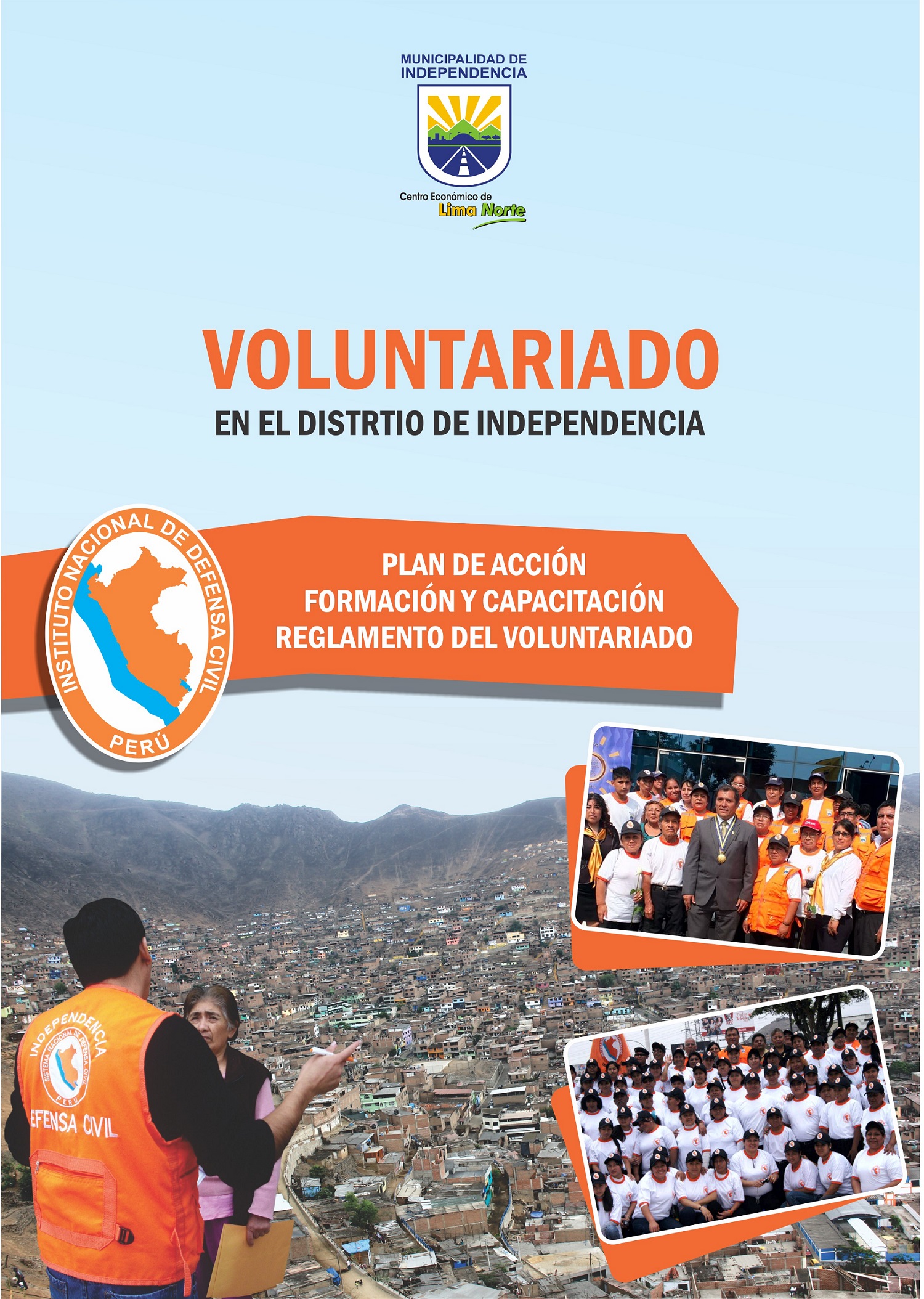 EL VOLUNTARIADO EN EMERGENCIAS Y REHABILITACIÓN DEL DISTRITO DE INDEPENDENCIAPlan de Acción20161. IntroducciónEn mayo del año 2004, se promulga la Ley General del Voluntariado, Ley Nº28238, y el 2 de julio de 2015 se aprueba mediante DS N° 003-2015- MIMP un nuevo reglamento de la Ley general del Voluntariado.El objetivo de laLey del Voluntariado es reconocer, facilitary promover la acción de los ciudadanos en serviciosvoluntarios y señalar las condiciones jurídicas bajo lascuales tales actividades se realizan dentro del territorionacional.Y se declara de interés nacional la labor que realizan losvoluntarios en lo referido alservicio social que brindan a la comunidad, en formaaltruista y solidaria.Las labores o actividades del Voluntariado se realizan sin fines de lucro, en formagratuita y sin vínculos ni responsabilidades contractuales, comprende actividades de interés generalpara la población, como: actividades asistenciales, deservicios sociales, cívicas, de capacitación, culturales,científicas, deportivas, sanitarias, de cooperación aldesarrollo, de defensa del medio ambiente, de defensade la economía o de la investigación, de desarrollo dela vida asociativa, de promoción del voluntariado, yotras de naturaleza análoga, tendientes al bien común.Que, de acuerdo a las disposiciones de la Ley Nº 29664y su Reglamento, el voluntariado en situación de emergenciay rehabilitación, es un mecanismo de la Gestión Reactiva delRiesgo de Desastres, cuyas actividades están vinculadas alos procesos de Preparación, Respuesta y Rehabilitación,en las instancias del sector público, privado, sociedad civil yorganizaciones nacionales e internacionales.Asimismo, según lo dispone el artículo N° 56 delReglamento de la Ley Nº 29664, el Instituto Nacionalde Defensa Civil – INDECI, establecerá el mecanismode voluntariado en emergencias y rehabilitación, elcual incluirá la incorporación de criterios e indicadoresmínimos y organización de brigadistas para la gestión yactualización del voluntariado.La Presidencia del Consejo de Ministros – PCM, el 13 de agosto de 2015, aprobó los “Lineamientos para la constitución y funcionamiento del Voluntariado en Emergencias y Rehabilitación – VER”.Es así que la municipalidad distrital de Independencia, ha considerado en el plan de trabajo 2016 de la Gerencia de Desarrollo Económico Local, la constitución del VER, para lo cual elabora el presente plan de acción.2. El Riesgo de Desastres de IndependenciaLas instituciones científicas del Perú estiman para la ciudad de Lima, de una parte, la ocurrencia de un sismo de 8.5 grados de magnitud, como el que ocurrió el año de 1746, que provocaría daños o el colapso de aproximadamente 200,000 viviendas; y de otra parte se pronostican lluvias intensas para la ciudad como las que ocurrieron los años de 1925 y 1970 donde en un solo día se registraron lluvias de 12 y 16 litros por metro cuadrado, que es el total de pluviosidaden Lima en un año normal.Asimismo, califican a las viviendas y los vecinos que habitan en las laderas de los cerros como los que se encuentran en un mayor riesgo de desastres.La situación actual de riesgo en el distrito de Independencia está relacionada básicamente al inadecuado emplazamiento en laderas de fuerte pendiente, a la ausencia de adecuados sistemas constructivos, al bajo nivel de accesibilidad, a la ausencia de servicios básicos, al vertimiento de aguas servidas y al arrojo de residuos sólidos.Según el censo y estimación de población y viviendas en riesgo, realizado por la municipalidad distrital el año 2015, se ha calculado que:13,711 viviendas se encuentran en laderas de cerros, y representan el 33% de las viviendas del distrito. (Según el censo 2007 existen 41,759 viviendas en todo el distrito). 64,722 personas habitan en laderas de los cerros que representan el 05% de total de habitantes. (Según la proyección al 2014, existen 216,654 habitantes en todo le Distrito).De las personas que habitan en las laderas 23,622 (11 %) comprende a menores de 15 años, mayores de 65 años y personas con discapacidad, que ante una situación de emergencia requieren atención prioritaria. 3. Base LegalLey N° 28238, Ley General del Voluntariado. 1 de junio 2004.Ley N° 29094, Ley que Modifica la Ley N° 28238, Ley General del Voluntariado. 28 setiembre 2007.Ley N° 29664 que crea el Sistema Nacional de Gestión del Riesgo de Desastres – SINAGERD. 19 febrero 2011.DS N° 048 -2011-PCM,que aprueba el Reglamento de la Ley N° 29664, que crea el Sistema Nacional de Gestión del Riesgo de Desastres – SINAGERD. 26 mayo 2011.DS N° 034-2014-PCM, que aprueba el Plan Nacional de Gestión del Riesgo de Desastres – PLANAGERD 2014-2021. 13 de mayo 2014.DS N° 003-2015-MIMP, que aprueba el Reglamento de la Ley N° 28238, Ley General del Voluntariado. 2 de julio 2015.RM N° 187-2015-PCM, que aprueba los “Lineamientos para la constitución y funcionamiento del Voluntariado en Emergencias y Rehabilitación - VER”. 13 agosto 2015.4. ObjetivosConstituir el Voluntariado en Emergencias y Rehabilitación del Distrito de Independencia - VER.Desarrollar un Programa de formación y capacitación para los Voluntarios en emergencia y rehabilitación del Distrito de Independencia.5. Procedimiento para la constitución del VERLa Gerencia de Desarrollo Económico Local - GDEL, que tiene a cargo las funciones de Defensa Civil, de la Municipalidad de Independencia, es la instancia que realizará la convocatoria, inscripción, formación y capacitación de los vecinos y ciudadanos del distrito que constituyan el VER, tomando en cuenta los lineamientos específicos para su constitución y funcionamiento y la formulación del reglamento respectivo.5.1 Convocatoria La GDEL, mediante convocatoria abierta invitará a ser parte del VER a los vecinos, socios o estudiantes, de losAsentamientos Humanos en zonas de riesgo, Organizaciones Sociales de base e Instituciones de educación técnica y superior que operan en el distrito. La convocatoria es permanente en el tiempo.Los voluntarios serán inscritoscomo postulantes al VER, para lo cual deberán cumplir con los requisitos establecidos en los lineamientos.5.2 Inscripción del VoluntarioTodas las personas que desean participar en el VER, cumplirán con los requisitos mínimos exigidos, presentando los documentos respectivos, y llenando su respectiva ficha de inscripción.El Voluntariose inscribe como postulante al VER, y participa en dos talleres de capacitación referidos al Voluntariado y el Sistema Nacional de Gestión del Riesgo de Desastre. La GDEL tramitará la ficha de inscripción del Voluntario ante el INDECI, para su gestión ante el Registro Nacional de Voluntarios a cargo del Ministerio de la Mujer y Poblaciones Vulnerables6. Formación y capacitaciónEl Programa de formación de voluntarios de la Municipalidad distrital de Independencia toma en cuenta las directivas y lineamientos dispuestos por el INDECI, los que serán adaptados a la realidad local.El voluntario deberálograr un nivel de competencia estar preparado y capacitado a fin de responder en las actividades relacionadas con la Gestión Reactiva.7. Acciones permanente de fortalecimiento y sostenibilidad del VoluntariadoDesarrollar un plan de retroalimentación permanente y durante todo el año dirigido a los VoluntariosContar con un padrón actualizado anualmente.Contar con un plan de actividades dentro y fuera de la institución con la finalidad de involucrar al voluntariado en Emergencias y Rehabilitación en cada una de estas actividades programadas.Considerar dentro del presupuesto anual un monto para las acciones del voluntariado y sus actividades.Contenidos de los temas de Capacitación Conocimiento del RiesgoEvaluación de Daños y Análisis de NecesidadesFuncionamiento del Centro de Operaciones de Emergencia Local (COEL)Seguridad personal en la Respuesta Primeros AuxiliosProtocolos de Salud Mental para el voluntariadoBúsqueda y RescateGestión de Albergues y Trabajo ComunitarioSimulacros y SimulacionesSensibilización Plan FamiliarSensibilización Agua Saneamiento e Higiene (ASH)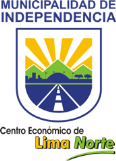 REGLAMENTO DE FUNCIONAMIENTO INTERNO DEL VOLUNTARIADO DE EMERGENCIAS Y REHABILITACIÓN DE LA MUNICIPALIDAD DISTRITAL DE INDEPENDENCIATÍTULO PRIMERODEL OBJETO, ALCANCE Y BASE LEGAL DEL REGLAMENTOArtículo 1°. -Objeto Normar y orientar la constitución, organización y funcionamiento interno del Voluntariado de Emergencias y Rehabilitación de la Municipalidad Distrital de Independencia, para su articulación en las actividades de la gestión reactiva del municipioArtículo 2°. -AlcanceLa aplicación y cumplimiento de las disposiciones establecidas en el presente reglamento, comprende a los voluntarios inscritos debidamente en el registro institucional del Voluntariado de Emergencias y Rehabilitación, a la Municipalidad Distrital de Independencia y a los miembros de la Plataforma de Defensa Civil.Artículo 3°. - Base LegalLey N° 28238, Ley General del Voluntariado. 1 de junio 2004.Ley N° 29094, Ley que Modifica la Ley N° 28238, Ley General del Voluntariado. 28 setiembre 2007.Ley N° 29664 que crea el Sistema Nacional de Gestión del Riesgo de Desastres – SINAGERD. 19 febrero 2011.DS N° 048 -2011-PCM, que aprueba el Reglamento de la Ley N° 29664, que crea el Sistema Nacional de Gestión del Riesgo de Desastres – SINAGERD. 26 mayo 2011.DS N° 034-2014-PCM, que aprueba el Plan Nacional de Gestión del Riesgo de Desastres – PLANAGERD 2014-2021. 13 de mayo 2014.DS N° 003-2015-MIMP, que aprueba el Reglamento de la Ley N° 28238, Ley General del Voluntariado. 2 de julio 2015.RM N° 187-2015-PCM, que aprueba los “Lineamientos para la constitución y funcionamiento del Voluntariado en Emergencias y Rehabilitación - VER”. 13 agosto 2015.TÍTULO SEGUNDOCONSTITUCIÓN, ORGANIZACIÓN, FUNCIONES Y TIPOS DEL VOLUNTARIADO DE EMERGENCIAS Y REHABILITACIÓN DE LA MUNICIPALIDAD DISTRITAL DE INDEPENDENCIALa Gerencia de Desarrollo Económico Local - GDEL, que tiene a cargo las funciones de Defensa Civil, de la municipalidad de Independencia, es la instancia que tiene a cargo la constitución, organización y funcionamiento del   VER.Artículo 4°. - El Voluntariado de Emergencias y Rehabilitación - VEREl Voluntariado de Emergencias y Rehabilitación es un mecanismo de la gestión reactiva del riesgo de desastres, cuyas actividades están vinculadas a los procesos de preparación, respuesta y rehabilitación de la municipalidad distrital de Independencia.Artículo 5°. -El Voluntario y tipos del VEREl Voluntario es la persona natural que, por libre determinación, sin recibir contraprestación, ni mediar obligación alguna o deber jurídico, realiza labores de sin fines de lucro, en forma gratuita y sin vínculo de responsabilidad contractual en instituciones públicas o privadas, en organizaciones sociales y comunitarias.El VER de la municipalidad de Independencia promoverá dos tipos del VER:Voluntariado en Emergencias y Rehabilitación General, que requiere de conocimientos, capacidades, habilidades y actitudes para el apoyo en actividades generales de la gestión reactiva de la gestión del riesgo de desastres, tales como:Acciones de preparación para emergencias y desastresGestión de alberguesEvaluación de Daños y Análisis de Necesidades – EDANColaboración en los Centros de Operaciones de Emergencia – COERestablecimiento de servicios públicos, etc.Voluntariado en Emergencias y Rehabilitación Especializado, que requiere conocimientos y capacidad técnica especializada en una o varias de las siguientes actividades:Atención pre-hospitalaria y hospitalariaBúsqueda y salvamentoControl de incendiosSeguridad alimentaria en emergenciasAtención en salud mentalRestablecimiento de servicios públicos e infraestructuraAtención primaria de salud mental en emergencias, entre otros.El voluntario especializado debe contar con título profesional o técnico debidamente reconocido por el Ministerio de educación o Entidad competente; asimismo, comprende profesiones o experiencias relacionadas con las áreas de intervención. El voluntario especializado no puede ser realizado por menores de edad.El VER especializado se ejerce bajo la conducción y liderazgo del Alcalde distrital en su calidad de presidente del Grupo de Trabajo de la Gestión del Riesgo de Desastres y de la Plataforma Distrital de Independencia.Artículo 6°. -De la Constitución del VERLa GDEL, mediante convocatoria abierta invitará a ser parte del VER a los vecinos, socios o estudiantes, de los Asentamientos Humanos en zonas de riesgo, Organizaciones Sociales de base e Instituciones de educación técnica y superior que operan en el distrito. La convocatoria es permanente en el tiempo. El VER de la Municipalidad distrital de Independencia quedará constituido con los postulantes que hayan cumplido con los requisitos exigidos en el presente reglamento.Artículo 7°. - De la Organización del VEREl VER de la municipalidad distrital de Independencia se organizará en base a brigadas, las que estarán conformadas por voluntarios no menores de 16 años ni mayores de 60 años.  Tendrá la siguiente estructura:Brigada: Constituida por 09 voluntarios liderados por un jefeSección: Constituida por 03 brigadas liderados por un jefeCuerpo: Constituido por un mínimo de 03 secciones liderados por un jefeLa jefatura de las brigadas, secciones y cuerpos del VER son designados por el Alcalde en su condición de Presidente de la Plataforma de Defensa Civil del distrito de Independencia, y estará a cargo de la Defensa Civil de la municipalidad.Artículo 8°. - Del Funcionamiento del VEREl Grupo de Trabajo de la Gestión del Riesgo de Desastres, la Plataforma Distrital de Defensa Civil, el Centro de Operaciones de Emergencia y la Defensa Civil de Independencia es el ámbito de acción del VER.Las acciones del VER se desarrollan brindando apoyo en:Proceso de preparaciónInformación sobre escenarios de riesgo de desastresDesarrollo de capacidades para la respuestaGestión de recursos para la respuestaMonitoreo y alerta tempranaInformación y sensibilizaciónProceso de respuestaEn el análisis operacional En saludEn comunicacionesEn asistencia humanitariaEn movilizaciónProceso de rehabilitaciónRestablecimiento de servicios públicos básicos e infraestructuraParticipación del sector privadoLaMunicipalidad Distrital de Independencia implementarán progresivamente recursos financieros y logísticos para el funcionamiento del VER.Los miembros de la Plataforma de Defensa Civil de Independencia aportarán, en función de sus quehaceres institucionales, recursos financieros y/o logísticos al funcionamiento del VER.TÍTULO TERCERORESPONSABILIDADES, DERECHOS, DEBERES Y FUNCIONES DE LOS VOLUNTARIOS DEL VOLUNTARIADO DE EMERGENCIAS Y REHABILITACIÓN Y DE LA MUNICIPALIDAD DISTRITAL DE INDEPENDENCIAArtículo 9°. - Responsabilidades, deberes y derechos del voluntario del VERRespetar los objetivos y observar las normas del VER de la Municipalidad distrital de IndependenciaRespetar los derechos, creencias y opiniones de los beneficiariosRespetar las unidades de mandoEstablecer relaciones positivas, con sus compañeros voluntarios, mejorando la comunicación y teniendo en cuenta la importancia de la interacción.Informar a sus inmediatos superiores sobre las actividades encomendadasGuardar la confidencialidad de la información recibida y conocida en el desarrollo del voluntariado.Utilizar debidamente la acreditación y distintivos que se le entreguen.Respetar y cuidar los bienes que el beneficiario ponga a su disposición.Ejecutar las actividades que demande su intervención bajo la conducción del funcionario de la municipalidad competente.Tener derecho a ser informado previamente si su labor a desarrollar conllevará algún peligro para su vida o salud, y expresar este conocimiento por escrito.Contar con la seguridad para salvaguardar su integridad física, síquica y moral.Participar en los cursos de capacitación que organice o coordine el VER.Rechazar cualquier tipo de contraprestación económica proveniente de los beneficiarios del VER.Cumplir con la regulación interna de la municipalidad distrital de Independencia que concierna a las actividades que realiza.Artículo 10°. -  Funciones y responsabilidades de la Municipalidad Distrital de IndependenciaBrindar a los voluntarios una infraestructura adecuada y equipamiento para el desempeño de sus funcionesFacilitar información apropiada acerca de la naturaleza y las condiciones del servicio voluntarioImpartir o facilitar capacitación adecuada a los voluntariosGarantizar condiciones seguras, estables e higiénicas, de acuerdo a las leyes vigentes.Acreditar a los voluntarios para acceder a los beneficios de acuerdo a las leyes vigentesOtorgar a los voluntarios un certificado en el que conste su contribución al concluir sus tareas.Cumplir con las obligaciones que hayan asumido con los voluntarios y con el INDECI.Definir las actividades y tareas que le competen realizar a los voluntarios.TÍTULO CUARTODEL PERFIL, LA FORMACIÓN Y CAPACITACIÓN, DEL REGISTO, LA JORNADA Y LAS SANCIONES DEL VOLUNTARIO Artículo 11º.-  Perfil del voluntario en el VEREl perfil del voluntario en el VER debe considerar lo siguiente:CompetenciasClaridad en la comunicación de ideas verbales y escritasRazonamiento para resolver problemas matemáticos básicosTratamiento y sistematización de la informaciónEmpleo de programas informáticos, entre otrosActitudesCapacidad de motivarse y motivar a la sociedad para el trabajo en equipoEficacia y eficiencia en cada laborDisposición proactiva para alcanzar metasAdaptación a situaciones realesAceptación de las propias limitacionesEstado físico – sicológicoRendimiento físico y sicológico que le permita desarrollar actividades en contextos de preparación, respuesta y rehabilitación Artículo 12°. -  Requisitos para acceder al VER General y Especializado Las personas que desean formar parte del voluntariado deberán reunir los siguientes requisitos:Ser mayor de 16 años, sin importar sexo, estado civil, religión, raza, condición social y económicaLos menores de dieciocho (18) años de edad, deberáncontar con autorización escrita de sus padres o tutores, o de la institución que ejerza la custodia o tutela.Contar con salud física y sicológica para desempeñar las actividades sustentándose mediante los exámenes correspondientes de ser el caso.No contar con antecedentes penales, judiciales ni policialesTener disponibilidad temporal y continua para participar en las actividades que se desarrollen en el marco del VER.Artículo 13°. - De la formación y capacitación en el VERLa formación y capacitación del VER se orienta a desarrollar competencias en las tareas que los voluntarios desempeñan en los procesos de la gestión reactiva, por lo que comprenderán básicamente los siguientes aspectos:Marco legal del voluntariadoGestión de Riesgos de DesastresEvaluación de Daños y Análisis de Necesidades – EDANCentros de Operaciones de Emergencia – COESeguridad personal en las operaciones de respuestaManejo de telecomunicacionesManejo de información (mapas, tablas, reportes, etc.)Primeros auxilios básicosPromoción de la salud, que incluye salud mentalPrácticas contra incendiosGestión de albergues y trabajo comunitarioSimulacros y simulacionesSensibilización a la poblaciónLa formación de voluntarios se realiza teniendo como base el Programa Curricular de Voluntarios del VER que desarrollará el INDECI.Artículo 14°. -  Del registro de los voluntarios para el VERLa Municipalidad Distrital de Independencia contará con un registro institucional debidamente actualizado, que deberá ser remitido al INDECI, para que lo integre al Registro Nacional de Voluntarios del VER, que será enviado al Ministerio de la Mujer y Poblaciones Vulnerables – MIMP.Artículo 15°. - De la pérdida de la condición de voluntario en el VERSon causales de la pérdida de la condición de voluntario para el VER:La transgresión de las obligaciones, responsabilidades y deberes establecidos en el presente reglamento.Por solicitud del voluntarioPor renuncia a su calidad de voluntarioPor fallecimiento del voluntarioCuando la municipalidad distrital de Independencia lo considere pertinenteArtículo 16°. - De la jornada de trabajo del voluntario en el VERLa Jornada del voluntario del VER es entendida como el desarrollo de actividades de voluntariado en la municipalidad distrital de Independencia por un tiempo mínimo de tres (03) horas de un día calendario.La acumulación de más de ciento ochenta (180) jornadas de trabajo debidamente controladas y verificadas, le permitirá al voluntario acceder a por lo menos uno de los siguientes beneficios, para lo cual debe cumplir los requisitos que establece la normatividad vigente:Acceder a puntaje adicional si postulan a becas nacionales e internacionales que administra el Ministerio de Educación a través del Programa Nacional de Becas y Crédito Educativo (PRONABEC) o la entidad que haga sus veces; correspondiendo a dicha entidad establecer el valor del puntaje adicional.Acceder a puntaje adicional si postulan a programas promovidos por el Ministerio de Vivienda, Construcción y Saneamiento para el acceso a viviendas de interés social; correspondiendo a dicho sector establecer el valor del puntaje.DISPOSICIÓN FINALPrimera. - Los asuntos no contemplados en el presente Reglamento serán materia de resolución por el GTGRD de la municipalidad distrital de Independencia.Objetivo General: Los participantes conocen los conceptos de la Gestión del Riesgo de Desastres,  aplican el componente de la Gestión Reactiva  y sus procesos.Objetivo General: Los participantes conocen los conceptos de la Gestión del Riesgo de Desastres,  aplican el componente de la Gestión Reactiva  y sus procesos.Objetivo General: Los participantes conocen los conceptos de la Gestión del Riesgo de Desastres,  aplican el componente de la Gestión Reactiva  y sus procesos.Objetivo General: Los participantes conocen los conceptos de la Gestión del Riesgo de Desastres,  aplican el componente de la Gestión Reactiva  y sus procesos.Objetivo General: Los participantes conocen los conceptos de la Gestión del Riesgo de Desastres,  aplican el componente de la Gestión Reactiva  y sus procesos.Objetivo General: Los participantes conocen los conceptos de la Gestión del Riesgo de Desastres,  aplican el componente de la Gestión Reactiva  y sus procesos.Objetivos Específicos: Los participantes a voluntarios en emergencias y rehabilitación conocen la normativa de la Gestión del Riesgo de Desastres (GRD).Los participantes a voluntarios en emergencias y rehabilitación aplican los procesos de Gestión Reactiva en sus intervenciones en cada emergencia.   Objetivos Específicos: Los participantes a voluntarios en emergencias y rehabilitación conocen la normativa de la Gestión del Riesgo de Desastres (GRD).Los participantes a voluntarios en emergencias y rehabilitación aplican los procesos de Gestión Reactiva en sus intervenciones en cada emergencia.   Objetivos Específicos: Los participantes a voluntarios en emergencias y rehabilitación conocen la normativa de la Gestión del Riesgo de Desastres (GRD).Los participantes a voluntarios en emergencias y rehabilitación aplican los procesos de Gestión Reactiva en sus intervenciones en cada emergencia.   Objetivos Específicos: Los participantes a voluntarios en emergencias y rehabilitación conocen la normativa de la Gestión del Riesgo de Desastres (GRD).Los participantes a voluntarios en emergencias y rehabilitación aplican los procesos de Gestión Reactiva en sus intervenciones en cada emergencia.   Objetivos Específicos: Los participantes a voluntarios en emergencias y rehabilitación conocen la normativa de la Gestión del Riesgo de Desastres (GRD).Los participantes a voluntarios en emergencias y rehabilitación aplican los procesos de Gestión Reactiva en sus intervenciones en cada emergencia.   Objetivos Específicos: Los participantes a voluntarios en emergencias y rehabilitación conocen la normativa de la Gestión del Riesgo de Desastres (GRD).Los participantes a voluntarios en emergencias y rehabilitación aplican los procesos de Gestión Reactiva en sus intervenciones en cada emergencia.   TEMASSUB TEMASMETODOLOGIAPARTICIPANTESDURACION DEL TALLEREQUIPOS Y MATERIALESConceptos Básicos de la Gestión del RiesgoDesastreClases Teóricas: Exposiciones audiovisuales, y consultas. Clases Prácticas:Se de desarrollaran practicas a fin de poder  aplicar correctamente los conceptos de la GRDPersonal postulante a Voluntario en Emergencias y RehabilitaciónTaller diseñado para ser dictado en dos días durante tres horas. Equipos
- 01 Proyector multimedia
- 01 Laptop
-  Parlantes de audio

Materiales:
- Paleógrafos, Hojas Bond
- Plumones gruesos para papel- fotocopias- Mapas de la ZonaConceptos Básicos de la Gestión del RiesgoPeligroClases Teóricas: Exposiciones audiovisuales, y consultas. Clases Prácticas:Se de desarrollaran practicas a fin de poder  aplicar correctamente los conceptos de la GRDPersonal postulante a Voluntario en Emergencias y RehabilitaciónTaller diseñado para ser dictado en dos días durante tres horas. Equipos
- 01 Proyector multimedia
- 01 Laptop
-  Parlantes de audio

Materiales:
- Paleógrafos, Hojas Bond
- Plumones gruesos para papel- fotocopias- Mapas de la ZonaConceptos Básicos de la Gestión del RiesgoVulnerabilidadClases Teóricas: Exposiciones audiovisuales, y consultas. Clases Prácticas:Se de desarrollaran practicas a fin de poder  aplicar correctamente los conceptos de la GRDPersonal postulante a Voluntario en Emergencias y RehabilitaciónTaller diseñado para ser dictado en dos días durante tres horas. Equipos
- 01 Proyector multimedia
- 01 Laptop
-  Parlantes de audio

Materiales:
- Paleógrafos, Hojas Bond
- Plumones gruesos para papel- fotocopias- Mapas de la ZonaConceptos Básicos de la Gestión del RiesgoRiesgoClases Teóricas: Exposiciones audiovisuales, y consultas. Clases Prácticas:Se de desarrollaran practicas a fin de poder  aplicar correctamente los conceptos de la GRDPersonal postulante a Voluntario en Emergencias y RehabilitaciónTaller diseñado para ser dictado en dos días durante tres horas. Equipos
- 01 Proyector multimedia
- 01 Laptop
-  Parlantes de audio

Materiales:
- Paleógrafos, Hojas Bond
- Plumones gruesos para papel- fotocopias- Mapas de la ZonaComponentes de la Gestión del RiesgoGestión ProspectivaClases Teóricas: Exposiciones audiovisuales, y consultas. Clases Prácticas:Se de desarrollaran practicas a fin de poder  aplicar correctamente los conceptos de la GRDPersonal postulante a Voluntario en Emergencias y RehabilitaciónTaller diseñado para ser dictado en dos días durante tres horas. Equipos
- 01 Proyector multimedia
- 01 Laptop
-  Parlantes de audio

Materiales:
- Paleógrafos, Hojas Bond
- Plumones gruesos para papel- fotocopias- Mapas de la ZonaComponentes de la Gestión del RiesgoGestión CorrectivaClases Teóricas: Exposiciones audiovisuales, y consultas. Clases Prácticas:Se de desarrollaran practicas a fin de poder  aplicar correctamente los conceptos de la GRDPersonal postulante a Voluntario en Emergencias y RehabilitaciónTaller diseñado para ser dictado en dos días durante tres horas. Equipos
- 01 Proyector multimedia
- 01 Laptop
-  Parlantes de audio

Materiales:
- Paleógrafos, Hojas Bond
- Plumones gruesos para papel- fotocopias- Mapas de la ZonaComponentes de la Gestión del RiesgoGestión ReactivaClases Teóricas: Exposiciones audiovisuales, y consultas. Clases Prácticas:Se de desarrollaran practicas a fin de poder  aplicar correctamente los conceptos de la GRDPersonal postulante a Voluntario en Emergencias y RehabilitaciónTaller diseñado para ser dictado en dos días durante tres horas. Equipos
- 01 Proyector multimedia
- 01 Laptop
-  Parlantes de audio

Materiales:
- Paleógrafos, Hojas Bond
- Plumones gruesos para papel- fotocopias- Mapas de la ZonaGestión ReactivaPreparación Clases Teóricas: Exposiciones audiovisuales, y consultas. Clases Prácticas:Se de desarrollaran practicas a fin de poder  aplicar correctamente los conceptos de la GRDPersonal postulante a Voluntario en Emergencias y RehabilitaciónTaller diseñado para ser dictado en dos días durante tres horas. Equipos
- 01 Proyector multimedia
- 01 Laptop
-  Parlantes de audio

Materiales:
- Paleógrafos, Hojas Bond
- Plumones gruesos para papel- fotocopias- Mapas de la ZonaGestión ReactivaRespuestaClases Teóricas: Exposiciones audiovisuales, y consultas. Clases Prácticas:Se de desarrollaran practicas a fin de poder  aplicar correctamente los conceptos de la GRDPersonal postulante a Voluntario en Emergencias y RehabilitaciónTaller diseñado para ser dictado en dos días durante tres horas. Equipos
- 01 Proyector multimedia
- 01 Laptop
-  Parlantes de audio

Materiales:
- Paleógrafos, Hojas Bond
- Plumones gruesos para papel- fotocopias- Mapas de la ZonaGestión ReactivaRehabilitación Clases Teóricas: Exposiciones audiovisuales, y consultas. Clases Prácticas:Se de desarrollaran practicas a fin de poder  aplicar correctamente los conceptos de la GRDPersonal postulante a Voluntario en Emergencias y RehabilitaciónTaller diseñado para ser dictado en dos días durante tres horas. Equipos
- 01 Proyector multimedia
- 01 Laptop
-  Parlantes de audio

Materiales:
- Paleógrafos, Hojas Bond
- Plumones gruesos para papel- fotocopias- Mapas de la ZonaObjetivo General: Personal Profesional, técnico de la Municipalidad  esté capacitado y habilitado para poder desarrollar correctamente una evaluación de daños y análisis de necesidades en la etapa preliminar y complementaria.Objetivo General: Personal Profesional, técnico de la Municipalidad  esté capacitado y habilitado para poder desarrollar correctamente una evaluación de daños y análisis de necesidades en la etapa preliminar y complementaria.Objetivo General: Personal Profesional, técnico de la Municipalidad  esté capacitado y habilitado para poder desarrollar correctamente una evaluación de daños y análisis de necesidades en la etapa preliminar y complementaria.Objetivo General: Personal Profesional, técnico de la Municipalidad  esté capacitado y habilitado para poder desarrollar correctamente una evaluación de daños y análisis de necesidades en la etapa preliminar y complementaria.Objetivo General: Personal Profesional, técnico de la Municipalidad  esté capacitado y habilitado para poder desarrollar correctamente una evaluación de daños y análisis de necesidades en la etapa preliminar y complementaria.Objetivo General: Personal Profesional, técnico de la Municipalidad  esté capacitado y habilitado para poder desarrollar correctamente una evaluación de daños y análisis de necesidades en la etapa preliminar y complementaria.Objetivos Específicos: Los participantes conozcan las metodologías adecuadas para el levantamiento de información en caso de emergencias en la etapa preliminar y complementariaLos participantes desarrollan adecuadamente un análisis de necesidades  de acuerdo a lo evaluado  en caso de ocurrir una emergencia o desastre.Objetivos Específicos: Los participantes conozcan las metodologías adecuadas para el levantamiento de información en caso de emergencias en la etapa preliminar y complementariaLos participantes desarrollan adecuadamente un análisis de necesidades  de acuerdo a lo evaluado  en caso de ocurrir una emergencia o desastre.Objetivos Específicos: Los participantes conozcan las metodologías adecuadas para el levantamiento de información en caso de emergencias en la etapa preliminar y complementariaLos participantes desarrollan adecuadamente un análisis de necesidades  de acuerdo a lo evaluado  en caso de ocurrir una emergencia o desastre.Objetivos Específicos: Los participantes conozcan las metodologías adecuadas para el levantamiento de información en caso de emergencias en la etapa preliminar y complementariaLos participantes desarrollan adecuadamente un análisis de necesidades  de acuerdo a lo evaluado  en caso de ocurrir una emergencia o desastre.Objetivos Específicos: Los participantes conozcan las metodologías adecuadas para el levantamiento de información en caso de emergencias en la etapa preliminar y complementariaLos participantes desarrollan adecuadamente un análisis de necesidades  de acuerdo a lo evaluado  en caso de ocurrir una emergencia o desastre.Objetivos Específicos: Los participantes conozcan las metodologías adecuadas para el levantamiento de información en caso de emergencias en la etapa preliminar y complementariaLos participantes desarrollan adecuadamente un análisis de necesidades  de acuerdo a lo evaluado  en caso de ocurrir una emergencia o desastre.TEMASSUB TEMASMETODOLOGIAPARTICIPANTESDURACION DEL TALLEREQUIPOS Y MATERIALESEvaluación de daños Definición de la Evaluación de DañosClases Teóricas: Se desarrollarán empleando técnicas de exposición dialogada utilizando ayudas audiovisuales, discusión grupal.Clases Prácticas: Los Participarán activamente durante el desarrollo de las prácticas sobre el tema tratado, analizando y desarrollando el ejercicio propuesto.El presente taller está dirigido a los profesionales, técnicos y voluntarios de la Municipalidad Distrital de IndependenciaEl presente taller está diseñado para ser dictado dos días durante ocho horas, de acuerdo a la metodología del INDECI. Equipos:
-  Proyector multimedia
-  08 equipos de cómputo y 01 Laptop
-  Parlantes de audio

Materiales:
- Paleógrafos, 500 Hojas Bond
- Plumones gruesos para papel y pizarra
- Pizarra acrílica y mota
- Perforador, saca grapas, engrapador
- Lapiceros azul y rojo para los participantes- 150 fotocopias
- 02 Archivadores lomo ancho, papel lustre y vinifán.
- Folders, lápices, borradores, tajador y fotocheck para cada participanteEvaluación de daños FinalidadClases Teóricas: Se desarrollarán empleando técnicas de exposición dialogada utilizando ayudas audiovisuales, discusión grupal.Clases Prácticas: Los Participarán activamente durante el desarrollo de las prácticas sobre el tema tratado, analizando y desarrollando el ejercicio propuesto.El presente taller está dirigido a los profesionales, técnicos y voluntarios de la Municipalidad Distrital de IndependenciaEl presente taller está diseñado para ser dictado dos días durante ocho horas, de acuerdo a la metodología del INDECI. Equipos:
-  Proyector multimedia
-  08 equipos de cómputo y 01 Laptop
-  Parlantes de audio

Materiales:
- Paleógrafos, 500 Hojas Bond
- Plumones gruesos para papel y pizarra
- Pizarra acrílica y mota
- Perforador, saca grapas, engrapador
- Lapiceros azul y rojo para los participantes- 150 fotocopias
- 02 Archivadores lomo ancho, papel lustre y vinifán.
- Folders, lápices, borradores, tajador y fotocheck para cada participanteEvaluación de daños CaracterísticasClases Teóricas: Se desarrollarán empleando técnicas de exposición dialogada utilizando ayudas audiovisuales, discusión grupal.Clases Prácticas: Los Participarán activamente durante el desarrollo de las prácticas sobre el tema tratado, analizando y desarrollando el ejercicio propuesto.El presente taller está dirigido a los profesionales, técnicos y voluntarios de la Municipalidad Distrital de IndependenciaEl presente taller está diseñado para ser dictado dos días durante ocho horas, de acuerdo a la metodología del INDECI. Equipos:
-  Proyector multimedia
-  08 equipos de cómputo y 01 Laptop
-  Parlantes de audio

Materiales:
- Paleógrafos, 500 Hojas Bond
- Plumones gruesos para papel y pizarra
- Pizarra acrílica y mota
- Perforador, saca grapas, engrapador
- Lapiceros azul y rojo para los participantes- 150 fotocopias
- 02 Archivadores lomo ancho, papel lustre y vinifán.
- Folders, lápices, borradores, tajador y fotocheck para cada participanteTipos de Evaluación Evaluación PrimariaClases Teóricas: Se desarrollarán empleando técnicas de exposición dialogada utilizando ayudas audiovisuales, discusión grupal.Clases Prácticas: Los Participarán activamente durante el desarrollo de las prácticas sobre el tema tratado, analizando y desarrollando el ejercicio propuesto.El presente taller está dirigido a los profesionales, técnicos y voluntarios de la Municipalidad Distrital de IndependenciaEl presente taller está diseñado para ser dictado dos días durante ocho horas, de acuerdo a la metodología del INDECI. Equipos:
-  Proyector multimedia
-  08 equipos de cómputo y 01 Laptop
-  Parlantes de audio

Materiales:
- Paleógrafos, 500 Hojas Bond
- Plumones gruesos para papel y pizarra
- Pizarra acrílica y mota
- Perforador, saca grapas, engrapador
- Lapiceros azul y rojo para los participantes- 150 fotocopias
- 02 Archivadores lomo ancho, papel lustre y vinifán.
- Folders, lápices, borradores, tajador y fotocheck para cada participanteTipos de Evaluación Evaluación ComplementariaClases Teóricas: Se desarrollarán empleando técnicas de exposición dialogada utilizando ayudas audiovisuales, discusión grupal.Clases Prácticas: Los Participarán activamente durante el desarrollo de las prácticas sobre el tema tratado, analizando y desarrollando el ejercicio propuesto.El presente taller está dirigido a los profesionales, técnicos y voluntarios de la Municipalidad Distrital de IndependenciaEl presente taller está diseñado para ser dictado dos días durante ocho horas, de acuerdo a la metodología del INDECI. Equipos:
-  Proyector multimedia
-  08 equipos de cómputo y 01 Laptop
-  Parlantes de audio

Materiales:
- Paleógrafos, 500 Hojas Bond
- Plumones gruesos para papel y pizarra
- Pizarra acrílica y mota
- Perforador, saca grapas, engrapador
- Lapiceros azul y rojo para los participantes- 150 fotocopias
- 02 Archivadores lomo ancho, papel lustre y vinifán.
- Folders, lápices, borradores, tajador y fotocheck para cada participanteTipos de Evaluación Evaluación FinalClases Teóricas: Se desarrollarán empleando técnicas de exposición dialogada utilizando ayudas audiovisuales, discusión grupal.Clases Prácticas: Los Participarán activamente durante el desarrollo de las prácticas sobre el tema tratado, analizando y desarrollando el ejercicio propuesto.El presente taller está dirigido a los profesionales, técnicos y voluntarios de la Municipalidad Distrital de IndependenciaEl presente taller está diseñado para ser dictado dos días durante ocho horas, de acuerdo a la metodología del INDECI. Equipos:
-  Proyector multimedia
-  08 equipos de cómputo y 01 Laptop
-  Parlantes de audio

Materiales:
- Paleógrafos, 500 Hojas Bond
- Plumones gruesos para papel y pizarra
- Pizarra acrílica y mota
- Perforador, saca grapas, engrapador
- Lapiceros azul y rojo para los participantes- 150 fotocopias
- 02 Archivadores lomo ancho, papel lustre y vinifán.
- Folders, lápices, borradores, tajador y fotocheck para cada participanteOrganización y técnicas de Recolección de DatosConformación de los grupos de evaluadoresClases Teóricas: Se desarrollarán empleando técnicas de exposición dialogada utilizando ayudas audiovisuales, discusión grupal.Clases Prácticas: Los Participarán activamente durante el desarrollo de las prácticas sobre el tema tratado, analizando y desarrollando el ejercicio propuesto.El presente taller está dirigido a los profesionales, técnicos y voluntarios de la Municipalidad Distrital de IndependenciaEl presente taller está diseñado para ser dictado dos días durante ocho horas, de acuerdo a la metodología del INDECI. Equipos:
-  Proyector multimedia
-  08 equipos de cómputo y 01 Laptop
-  Parlantes de audio

Materiales:
- Paleógrafos, 500 Hojas Bond
- Plumones gruesos para papel y pizarra
- Pizarra acrílica y mota
- Perforador, saca grapas, engrapador
- Lapiceros azul y rojo para los participantes- 150 fotocopias
- 02 Archivadores lomo ancho, papel lustre y vinifán.
- Folders, lápices, borradores, tajador y fotocheck para cada participanteOrganización y técnicas de Recolección de DatosTécnicas de recolección de datosClases Teóricas: Se desarrollarán empleando técnicas de exposición dialogada utilizando ayudas audiovisuales, discusión grupal.Clases Prácticas: Los Participarán activamente durante el desarrollo de las prácticas sobre el tema tratado, analizando y desarrollando el ejercicio propuesto.El presente taller está dirigido a los profesionales, técnicos y voluntarios de la Municipalidad Distrital de IndependenciaEl presente taller está diseñado para ser dictado dos días durante ocho horas, de acuerdo a la metodología del INDECI. Equipos:
-  Proyector multimedia
-  08 equipos de cómputo y 01 Laptop
-  Parlantes de audio

Materiales:
- Paleógrafos, 500 Hojas Bond
- Plumones gruesos para papel y pizarra
- Pizarra acrílica y mota
- Perforador, saca grapas, engrapador
- Lapiceros azul y rojo para los participantes- 150 fotocopias
- 02 Archivadores lomo ancho, papel lustre y vinifán.
- Folders, lápices, borradores, tajador y fotocheck para cada participanteOrganización y técnicas de Recolección de DatosDatos a Identificar y registrarClases Teóricas: Se desarrollarán empleando técnicas de exposición dialogada utilizando ayudas audiovisuales, discusión grupal.Clases Prácticas: Los Participarán activamente durante el desarrollo de las prácticas sobre el tema tratado, analizando y desarrollando el ejercicio propuesto.El presente taller está dirigido a los profesionales, técnicos y voluntarios de la Municipalidad Distrital de IndependenciaEl presente taller está diseñado para ser dictado dos días durante ocho horas, de acuerdo a la metodología del INDECI. Equipos:
-  Proyector multimedia
-  08 equipos de cómputo y 01 Laptop
-  Parlantes de audio

Materiales:
- Paleógrafos, 500 Hojas Bond
- Plumones gruesos para papel y pizarra
- Pizarra acrílica y mota
- Perforador, saca grapas, engrapador
- Lapiceros azul y rojo para los participantes- 150 fotocopias
- 02 Archivadores lomo ancho, papel lustre y vinifán.
- Folders, lápices, borradores, tajador y fotocheck para cada participanteAnálisis de NecesidadesDeterminar los recursos necesariosClases Teóricas: Se desarrollarán empleando técnicas de exposición dialogada utilizando ayudas audiovisuales, discusión grupal.Clases Prácticas: Los Participarán activamente durante el desarrollo de las prácticas sobre el tema tratado, analizando y desarrollando el ejercicio propuesto.El presente taller está dirigido a los profesionales, técnicos y voluntarios de la Municipalidad Distrital de IndependenciaEl presente taller está diseñado para ser dictado dos días durante ocho horas, de acuerdo a la metodología del INDECI. Equipos:
-  Proyector multimedia
-  08 equipos de cómputo y 01 Laptop
-  Parlantes de audio

Materiales:
- Paleógrafos, 500 Hojas Bond
- Plumones gruesos para papel y pizarra
- Pizarra acrílica y mota
- Perforador, saca grapas, engrapador
- Lapiceros azul y rojo para los participantes- 150 fotocopias
- 02 Archivadores lomo ancho, papel lustre y vinifán.
- Folders, lápices, borradores, tajador y fotocheck para cada participanteAnálisis de NecesidadesPrioridades y toma de decisiones criticas Clases Teóricas: Se desarrollarán empleando técnicas de exposición dialogada utilizando ayudas audiovisuales, discusión grupal.Clases Prácticas: Los Participarán activamente durante el desarrollo de las prácticas sobre el tema tratado, analizando y desarrollando el ejercicio propuesto.El presente taller está dirigido a los profesionales, técnicos y voluntarios de la Municipalidad Distrital de IndependenciaEl presente taller está diseñado para ser dictado dos días durante ocho horas, de acuerdo a la metodología del INDECI. Equipos:
-  Proyector multimedia
-  08 equipos de cómputo y 01 Laptop
-  Parlantes de audio

Materiales:
- Paleógrafos, 500 Hojas Bond
- Plumones gruesos para papel y pizarra
- Pizarra acrílica y mota
- Perforador, saca grapas, engrapador
- Lapiceros azul y rojo para los participantes- 150 fotocopias
- 02 Archivadores lomo ancho, papel lustre y vinifán.
- Folders, lápices, borradores, tajador y fotocheck para cada participanteAnálisis de NecesidadesInventario y recursos a solicitar.Clases Teóricas: Se desarrollarán empleando técnicas de exposición dialogada utilizando ayudas audiovisuales, discusión grupal.Clases Prácticas: Los Participarán activamente durante el desarrollo de las prácticas sobre el tema tratado, analizando y desarrollando el ejercicio propuesto.El presente taller está dirigido a los profesionales, técnicos y voluntarios de la Municipalidad Distrital de IndependenciaEl presente taller está diseñado para ser dictado dos días durante ocho horas, de acuerdo a la metodología del INDECI. Equipos:
-  Proyector multimedia
-  08 equipos de cómputo y 01 Laptop
-  Parlantes de audio

Materiales:
- Paleógrafos, 500 Hojas Bond
- Plumones gruesos para papel y pizarra
- Pizarra acrílica y mota
- Perforador, saca grapas, engrapador
- Lapiceros azul y rojo para los participantes- 150 fotocopias
- 02 Archivadores lomo ancho, papel lustre y vinifán.
- Folders, lápices, borradores, tajador y fotocheck para cada participanteObjetivo General: Que los voluntarios conozcan las actividades que desarrolla cada módulo del COEL.Objetivo General: Que los voluntarios conozcan las actividades que desarrolla cada módulo del COEL.Objetivo General: Que los voluntarios conozcan las actividades que desarrolla cada módulo del COEL.Objetivo General: Que los voluntarios conozcan las actividades que desarrolla cada módulo del COEL.Objetivo General: Que los voluntarios conozcan las actividades que desarrolla cada módulo del COEL.Objetivo General: Que los voluntarios conozcan las actividades que desarrolla cada módulo del COEL.Objetivos Específicos: Cada Voluntario, de acuerdo a sus capacidades, identificará el módulo al que más se adapte y será capacitado en el tema Objetivos Específicos: Cada Voluntario, de acuerdo a sus capacidades, identificará el módulo al que más se adapte y será capacitado en el tema Objetivos Específicos: Cada Voluntario, de acuerdo a sus capacidades, identificará el módulo al que más se adapte y será capacitado en el tema Objetivos Específicos: Cada Voluntario, de acuerdo a sus capacidades, identificará el módulo al que más se adapte y será capacitado en el tema Objetivos Específicos: Cada Voluntario, de acuerdo a sus capacidades, identificará el módulo al que más se adapte y será capacitado en el tema Objetivos Específicos: Cada Voluntario, de acuerdo a sus capacidades, identificará el módulo al que más se adapte y será capacitado en el tema TEMASSUB TEMASMETODOLOGIAPARTICIPANTESDURACION DEL TALLEREQUIPOS Y MATERIALESMódulo de OperacionesManejo de la información (mapas, tablas, reportes, etc.).  Clases Teóricas: Se desarrollarán empleando técnicas de exposición dialogada,  Utilizando ayudas audiovisuales y discusión grupal.Clases Prácticas:Participarán activamente durante el desarrollo de las prácticas sobre el tema tratado, analizando y desarrollando el ejercicio propuesto.El presente taller está dirigido a los voluntarios en Emergencias y Rehabilitación de la Defensa Civil de la Municipalidad Distrital de IndependenciaEl presente taller está diseñado para ser dictado cuatro días por cuatro horas diarias. Dictado por INDECI o una organización especialista en Gestión del Riesgo. Equipos
- Proyector multimedia
-  01 Laptop
-  Parlantes de audio

Materiales:
- Paleógrafos, 
- Plumones gruesos para papel 
- Pizarra acrílica, plumón acrílico  y mota
- Mapas del Distrito
- Lapiceros azul y rojo para los participantes- fotocopias
Módulo de OperacionesConocimientos de ingreso de información al SINPADClases Teóricas: Se desarrollarán empleando técnicas de exposición dialogada,  Utilizando ayudas audiovisuales y discusión grupal.Clases Prácticas:Participarán activamente durante el desarrollo de las prácticas sobre el tema tratado, analizando y desarrollando el ejercicio propuesto.El presente taller está dirigido a los voluntarios en Emergencias y Rehabilitación de la Defensa Civil de la Municipalidad Distrital de IndependenciaEl presente taller está diseñado para ser dictado cuatro días por cuatro horas diarias. Dictado por INDECI o una organización especialista en Gestión del Riesgo. Equipos
- Proyector multimedia
-  01 Laptop
-  Parlantes de audio

Materiales:
- Paleógrafos, 
- Plumones gruesos para papel 
- Pizarra acrílica, plumón acrílico  y mota
- Mapas del Distrito
- Lapiceros azul y rojo para los participantes- fotocopias
Módulo de Monitoreo y AnálisisClases Teóricas: Se desarrollarán empleando técnicas de exposición dialogada,  Utilizando ayudas audiovisuales y discusión grupal.Clases Prácticas:Participarán activamente durante el desarrollo de las prácticas sobre el tema tratado, analizando y desarrollando el ejercicio propuesto.El presente taller está dirigido a los voluntarios en Emergencias y Rehabilitación de la Defensa Civil de la Municipalidad Distrital de IndependenciaEl presente taller está diseñado para ser dictado cuatro días por cuatro horas diarias. Dictado por INDECI o una organización especialista en Gestión del Riesgo. Equipos
- Proyector multimedia
-  01 Laptop
-  Parlantes de audio

Materiales:
- Paleógrafos, 
- Plumones gruesos para papel 
- Pizarra acrílica, plumón acrílico  y mota
- Mapas del Distrito
- Lapiceros azul y rojo para los participantes- fotocopias
Módulo de Monitoreo y AnálisisMetodología para el análisis de la información recibidaClases Teóricas: Se desarrollarán empleando técnicas de exposición dialogada,  Utilizando ayudas audiovisuales y discusión grupal.Clases Prácticas:Participarán activamente durante el desarrollo de las prácticas sobre el tema tratado, analizando y desarrollando el ejercicio propuesto.El presente taller está dirigido a los voluntarios en Emergencias y Rehabilitación de la Defensa Civil de la Municipalidad Distrital de IndependenciaEl presente taller está diseñado para ser dictado cuatro días por cuatro horas diarias. Dictado por INDECI o una organización especialista en Gestión del Riesgo. Equipos
- Proyector multimedia
-  01 Laptop
-  Parlantes de audio

Materiales:
- Paleógrafos, 
- Plumones gruesos para papel 
- Pizarra acrílica, plumón acrílico  y mota
- Mapas del Distrito
- Lapiceros azul y rojo para los participantes- fotocopias
Módulo de Monitoreo y AnálisisMetodologías para la elaboración de boletines y alertas. Clases Teóricas: Se desarrollarán empleando técnicas de exposición dialogada,  Utilizando ayudas audiovisuales y discusión grupal.Clases Prácticas:Participarán activamente durante el desarrollo de las prácticas sobre el tema tratado, analizando y desarrollando el ejercicio propuesto.El presente taller está dirigido a los voluntarios en Emergencias y Rehabilitación de la Defensa Civil de la Municipalidad Distrital de IndependenciaEl presente taller está diseñado para ser dictado cuatro días por cuatro horas diarias. Dictado por INDECI o una organización especialista en Gestión del Riesgo. Equipos
- Proyector multimedia
-  01 Laptop
-  Parlantes de audio

Materiales:
- Paleógrafos, 
- Plumones gruesos para papel 
- Pizarra acrílica, plumón acrílico  y mota
- Mapas del Distrito
- Lapiceros azul y rojo para los participantes- fotocopias
Módulo de LogísticaProcedimientos en la evaluación de los requerimientos logísticos y acciones a atenderClases Teóricas: Se desarrollarán empleando técnicas de exposición dialogada,  Utilizando ayudas audiovisuales y discusión grupal.Clases Prácticas:Participarán activamente durante el desarrollo de las prácticas sobre el tema tratado, analizando y desarrollando el ejercicio propuesto.El presente taller está dirigido a los voluntarios en Emergencias y Rehabilitación de la Defensa Civil de la Municipalidad Distrital de IndependenciaEl presente taller está diseñado para ser dictado cuatro días por cuatro horas diarias. Dictado por INDECI o una organización especialista en Gestión del Riesgo. Equipos
- Proyector multimedia
-  01 Laptop
-  Parlantes de audio

Materiales:
- Paleógrafos, 
- Plumones gruesos para papel 
- Pizarra acrílica, plumón acrílico  y mota
- Mapas del Distrito
- Lapiceros azul y rojo para los participantes- fotocopias
Módulo de LogísticaManejo de InventariosClases Teóricas: Se desarrollarán empleando técnicas de exposición dialogada,  Utilizando ayudas audiovisuales y discusión grupal.Clases Prácticas:Participarán activamente durante el desarrollo de las prácticas sobre el tema tratado, analizando y desarrollando el ejercicio propuesto.El presente taller está dirigido a los voluntarios en Emergencias y Rehabilitación de la Defensa Civil de la Municipalidad Distrital de IndependenciaEl presente taller está diseñado para ser dictado cuatro días por cuatro horas diarias. Dictado por INDECI o una organización especialista en Gestión del Riesgo. Equipos
- Proyector multimedia
-  01 Laptop
-  Parlantes de audio

Materiales:
- Paleógrafos, 
- Plumones gruesos para papel 
- Pizarra acrílica, plumón acrílico  y mota
- Mapas del Distrito
- Lapiceros azul y rojo para los participantes- fotocopias
Módulo de PrensaMonitoreo de los medios de comunicación sobre los peligro , emergencia, desastres para su seguimientoClases Teóricas: Se desarrollarán empleando técnicas de exposición dialogada,  Utilizando ayudas audiovisuales y discusión grupal.Clases Prácticas:Participarán activamente durante el desarrollo de las prácticas sobre el tema tratado, analizando y desarrollando el ejercicio propuesto.El presente taller está dirigido a los voluntarios en Emergencias y Rehabilitación de la Defensa Civil de la Municipalidad Distrital de IndependenciaEl presente taller está diseñado para ser dictado cuatro días por cuatro horas diarias. Dictado por INDECI o una organización especialista en Gestión del Riesgo. Equipos
- Proyector multimedia
-  01 Laptop
-  Parlantes de audio

Materiales:
- Paleógrafos, 
- Plumones gruesos para papel 
- Pizarra acrílica, plumón acrílico  y mota
- Mapas del Distrito
- Lapiceros azul y rojo para los participantes- fotocopias
Módulo de PrensaMetodología para la emisión de boletinesClases Teóricas: Se desarrollarán empleando técnicas de exposición dialogada,  Utilizando ayudas audiovisuales y discusión grupal.Clases Prácticas:Participarán activamente durante el desarrollo de las prácticas sobre el tema tratado, analizando y desarrollando el ejercicio propuesto.El presente taller está dirigido a los voluntarios en Emergencias y Rehabilitación de la Defensa Civil de la Municipalidad Distrital de IndependenciaEl presente taller está diseñado para ser dictado cuatro días por cuatro horas diarias. Dictado por INDECI o una organización especialista en Gestión del Riesgo. Equipos
- Proyector multimedia
-  01 Laptop
-  Parlantes de audio

Materiales:
- Paleógrafos, 
- Plumones gruesos para papel 
- Pizarra acrílica, plumón acrílico  y mota
- Mapas del Distrito
- Lapiceros azul y rojo para los participantes- fotocopias
Módulo de ComunicacionesAdministración de medios de comunicación y establecer redes funcionalesModulo Asistencia HumanitariaMonitorea y Evalúa la información de acciones de gestión y  y tiene control sobre las ayudas, donaciones.Módulo de primera respuestaCoordina y mantiene actualizada la información Objetivo General:  Que los voluntarios cuenten con procedimientos y protocolos de intervención que protejan la seguridad en la respuesta  a una emergenciaObjetivo General:  Que los voluntarios cuenten con procedimientos y protocolos de intervención que protejan la seguridad en la respuesta  a una emergenciaObjetivo General:  Que los voluntarios cuenten con procedimientos y protocolos de intervención que protejan la seguridad en la respuesta  a una emergenciaObjetivo General:  Que los voluntarios cuenten con procedimientos y protocolos de intervención que protejan la seguridad en la respuesta  a una emergenciaObjetivo General:  Que los voluntarios cuenten con procedimientos y protocolos de intervención que protejan la seguridad en la respuesta  a una emergenciaObjetivo General:  Que los voluntarios cuenten con procedimientos y protocolos de intervención que protejan la seguridad en la respuesta  a una emergenciaObjetivos Específicos: Establecer protocolos que protejan al voluntario en actividades de respuesta  ante una emergenciaObjetivos Específicos: Establecer protocolos que protejan al voluntario en actividades de respuesta  ante una emergenciaObjetivos Específicos: Establecer protocolos que protejan al voluntario en actividades de respuesta  ante una emergenciaObjetivos Específicos: Establecer protocolos que protejan al voluntario en actividades de respuesta  ante una emergenciaObjetivos Específicos: Establecer protocolos que protejan al voluntario en actividades de respuesta  ante una emergenciaObjetivos Específicos: Establecer protocolos que protejan al voluntario en actividades de respuesta  ante una emergenciaTEMASSUB TEMASMETODOLOGIAPARTICIPANTESDURACION DEL TALLEREQUIPOS Y MATERIALESNormas de seguridadLeyes y normas sobre la seguridad del voluntariadoClases Teóricas: Se desarrollarán empleando técnicas de exposición dialogada utilizando ayudas audiovisuales, discusión grupal.Clases Prácticas:Se desarrollarán ejercicios de simulaciones prácticos para el buen entendimiento por parte del voluntario.  El presente taller está dirigido a los voluntarios en Emergencias y Rehabilitación (VER) de la Municipalidad Distrital de IndependenciaEl presente taller está diseñado para ser dictado un día durante tres horasEquipos:
- Proyector multimedia
-  01 Laptop
-  Parlantes de audio

Materiales:
- Paleógrafos, - Plumones gruesos para papel.
Equipos mínimos de seguridad Equipo de s seguridadClases Teóricas: Se desarrollarán empleando técnicas de exposición dialogada utilizando ayudas audiovisuales, discusión grupal.Clases Prácticas:Se desarrollarán ejercicios de simulaciones prácticos para el buen entendimiento por parte del voluntario.  El presente taller está dirigido a los voluntarios en Emergencias y Rehabilitación (VER) de la Municipalidad Distrital de IndependenciaEl presente taller está diseñado para ser dictado un día durante tres horasEquipos:
- Proyector multimedia
-  01 Laptop
-  Parlantes de audio

Materiales:
- Paleógrafos, - Plumones gruesos para papel.
Equipos mínimos de seguridad Responsabilidades del voluntario en el uso de Equipos de protección personalClases Teóricas: Se desarrollarán empleando técnicas de exposición dialogada utilizando ayudas audiovisuales, discusión grupal.Clases Prácticas:Se desarrollarán ejercicios de simulaciones prácticos para el buen entendimiento por parte del voluntario.  El presente taller está dirigido a los voluntarios en Emergencias y Rehabilitación (VER) de la Municipalidad Distrital de IndependenciaEl presente taller está diseñado para ser dictado un día durante tres horasEquipos:
- Proyector multimedia
-  01 Laptop
-  Parlantes de audio

Materiales:
- Paleógrafos, - Plumones gruesos para papel.
Protocolos de IntervenciónCódigo de ética Clases Teóricas: Se desarrollarán empleando técnicas de exposición dialogada utilizando ayudas audiovisuales, discusión grupal.Clases Prácticas:Se desarrollarán ejercicios de simulaciones prácticos para el buen entendimiento por parte del voluntario.  El presente taller está dirigido a los voluntarios en Emergencias y Rehabilitación (VER) de la Municipalidad Distrital de IndependenciaEl presente taller está diseñado para ser dictado un día durante tres horasEquipos:
- Proyector multimedia
-  01 Laptop
-  Parlantes de audio

Materiales:
- Paleógrafos, - Plumones gruesos para papel.
Protocolos de IntervenciónSanciones  por omisión de las normas de seguridad.Clases Teóricas: Se desarrollarán empleando técnicas de exposición dialogada utilizando ayudas audiovisuales, discusión grupal.Clases Prácticas:Se desarrollarán ejercicios de simulaciones prácticos para el buen entendimiento por parte del voluntario.  El presente taller está dirigido a los voluntarios en Emergencias y Rehabilitación (VER) de la Municipalidad Distrital de IndependenciaEl presente taller está diseñado para ser dictado un día durante tres horasEquipos:
- Proyector multimedia
-  01 Laptop
-  Parlantes de audio

Materiales:
- Paleógrafos, - Plumones gruesos para papel.
Objetivo General: Al finalizar el desarrollo del presente taller, se pretende que los voluntarios, luego de interiorizar los diversos conocimientos de manera práctica sean capaces de replicar lo aprendido, con la finalidad de constituir brigadas de apoyo a personal especializado en situaciones de emergencia y desastresObjetivo General: Al finalizar el desarrollo del presente taller, se pretende que los voluntarios, luego de interiorizar los diversos conocimientos de manera práctica sean capaces de replicar lo aprendido, con la finalidad de constituir brigadas de apoyo a personal especializado en situaciones de emergencia y desastresObjetivo General: Al finalizar el desarrollo del presente taller, se pretende que los voluntarios, luego de interiorizar los diversos conocimientos de manera práctica sean capaces de replicar lo aprendido, con la finalidad de constituir brigadas de apoyo a personal especializado en situaciones de emergencia y desastresObjetivo General: Al finalizar el desarrollo del presente taller, se pretende que los voluntarios, luego de interiorizar los diversos conocimientos de manera práctica sean capaces de replicar lo aprendido, con la finalidad de constituir brigadas de apoyo a personal especializado en situaciones de emergencia y desastresObjetivo General: Al finalizar el desarrollo del presente taller, se pretende que los voluntarios, luego de interiorizar los diversos conocimientos de manera práctica sean capaces de replicar lo aprendido, con la finalidad de constituir brigadas de apoyo a personal especializado en situaciones de emergencia y desastresObjetivo General: Al finalizar el desarrollo del presente taller, se pretende que los voluntarios, luego de interiorizar los diversos conocimientos de manera práctica sean capaces de replicar lo aprendido, con la finalidad de constituir brigadas de apoyo a personal especializado en situaciones de emergencia y desastresObjetivos Específicos:Los voluntarios lograrán identificar, describir y valorar las situaciones de emergencia más comunes y brindar los primeros auxilios básicos. Los voluntarios podrán realizar una intervención de Primeros Auxilios, realizando su evaluación primaria y secundaria, estabilizando a la víctima y realizando un adecuada estabilización y transporteObjetivos Específicos:Los voluntarios lograrán identificar, describir y valorar las situaciones de emergencia más comunes y brindar los primeros auxilios básicos. Los voluntarios podrán realizar una intervención de Primeros Auxilios, realizando su evaluación primaria y secundaria, estabilizando a la víctima y realizando un adecuada estabilización y transporteObjetivos Específicos:Los voluntarios lograrán identificar, describir y valorar las situaciones de emergencia más comunes y brindar los primeros auxilios básicos. Los voluntarios podrán realizar una intervención de Primeros Auxilios, realizando su evaluación primaria y secundaria, estabilizando a la víctima y realizando un adecuada estabilización y transporteObjetivos Específicos:Los voluntarios lograrán identificar, describir y valorar las situaciones de emergencia más comunes y brindar los primeros auxilios básicos. Los voluntarios podrán realizar una intervención de Primeros Auxilios, realizando su evaluación primaria y secundaria, estabilizando a la víctima y realizando un adecuada estabilización y transporteObjetivos Específicos:Los voluntarios lograrán identificar, describir y valorar las situaciones de emergencia más comunes y brindar los primeros auxilios básicos. Los voluntarios podrán realizar una intervención de Primeros Auxilios, realizando su evaluación primaria y secundaria, estabilizando a la víctima y realizando un adecuada estabilización y transporteObjetivos Específicos:Los voluntarios lograrán identificar, describir y valorar las situaciones de emergencia más comunes y brindar los primeros auxilios básicos. Los voluntarios podrán realizar una intervención de Primeros Auxilios, realizando su evaluación primaria y secundaria, estabilizando a la víctima y realizando un adecuada estabilización y transporteTEMASSUB TEMASMETODOLOGIAPARTICIPANTESDURACION DEL TALLEREQUIPOS Y MATERIALESEvaluación Primaria Valoración de estado de concienciaClases Teóricas: Se desarrollarán empleando técnicas de exposición dialogada utilizando ayudas audiovisuales, discusión grupal, aprendizaje basado en problemas, análisis de videos. Se complementará la información teórica con artículos relacionados al tema tratado que será de lectura obligatoria.Clases Prácticas: Los Pobladores participarán activamente durante el desarrollo de las prácticas sobre el tema tratado, analizando y repitiendo cada uno de los procedimientos que deben de cumplir en el momento de la atención.Personal en proceso de capacitación para formar el voluntariado en emergencias y rehabilitaciónTaller está diseñado para ser dictado durante dos días por tres horas por día, debido a que este módulo es de Primeros Auxilios básicos. Equipos
-  Retroproyector
-  Laptop
-  Parlantes de audio

Materiales:
- Paleógrafos
- Plumones gruesos para papel
- Cinta masking tape
- Cinta de embalaje
- Tablillas de inmovilización de 30, 50 y 75 cm de largo
-  Vendas elásticas de 4, 5 y 6 pulgadas
- Vendas fijas de 4, 5, y 6 pulgadas
- Camillas rígidas
- Camillas plegables
- Frazadas
- Palos de 2.50  de largo por 2.5 pulgadas de circunferencia
- Collarines
- Botiquín de primeros auxilios
- Impresión de materiales para el participante (Trípticos, separatas, etc.)

Insumos
- ü Refrigerios  para 35 personas por taller
- Transporte
- ü Viáticos para la movilización a zonas de intervenciónEvaluación Primaria Respiración (Aplicar el VOS)Clases Teóricas: Se desarrollarán empleando técnicas de exposición dialogada utilizando ayudas audiovisuales, discusión grupal, aprendizaje basado en problemas, análisis de videos. Se complementará la información teórica con artículos relacionados al tema tratado que será de lectura obligatoria.Clases Prácticas: Los Pobladores participarán activamente durante el desarrollo de las prácticas sobre el tema tratado, analizando y repitiendo cada uno de los procedimientos que deben de cumplir en el momento de la atención.Personal en proceso de capacitación para formar el voluntariado en emergencias y rehabilitaciónTaller está diseñado para ser dictado durante dos días por tres horas por día, debido a que este módulo es de Primeros Auxilios básicos. Equipos
-  Retroproyector
-  Laptop
-  Parlantes de audio

Materiales:
- Paleógrafos
- Plumones gruesos para papel
- Cinta masking tape
- Cinta de embalaje
- Tablillas de inmovilización de 30, 50 y 75 cm de largo
-  Vendas elásticas de 4, 5 y 6 pulgadas
- Vendas fijas de 4, 5, y 6 pulgadas
- Camillas rígidas
- Camillas plegables
- Frazadas
- Palos de 2.50  de largo por 2.5 pulgadas de circunferencia
- Collarines
- Botiquín de primeros auxilios
- Impresión de materiales para el participante (Trípticos, separatas, etc.)

Insumos
- ü Refrigerios  para 35 personas por taller
- Transporte
- ü Viáticos para la movilización a zonas de intervenciónEvaluación Primaria Circulación (Toma de pulso)Clases Teóricas: Se desarrollarán empleando técnicas de exposición dialogada utilizando ayudas audiovisuales, discusión grupal, aprendizaje basado en problemas, análisis de videos. Se complementará la información teórica con artículos relacionados al tema tratado que será de lectura obligatoria.Clases Prácticas: Los Pobladores participarán activamente durante el desarrollo de las prácticas sobre el tema tratado, analizando y repitiendo cada uno de los procedimientos que deben de cumplir en el momento de la atención.Personal en proceso de capacitación para formar el voluntariado en emergencias y rehabilitaciónTaller está diseñado para ser dictado durante dos días por tres horas por día, debido a que este módulo es de Primeros Auxilios básicos. Equipos
-  Retroproyector
-  Laptop
-  Parlantes de audio

Materiales:
- Paleógrafos
- Plumones gruesos para papel
- Cinta masking tape
- Cinta de embalaje
- Tablillas de inmovilización de 30, 50 y 75 cm de largo
-  Vendas elásticas de 4, 5 y 6 pulgadas
- Vendas fijas de 4, 5, y 6 pulgadas
- Camillas rígidas
- Camillas plegables
- Frazadas
- Palos de 2.50  de largo por 2.5 pulgadas de circunferencia
- Collarines
- Botiquín de primeros auxilios
- Impresión de materiales para el participante (Trípticos, separatas, etc.)

Insumos
- ü Refrigerios  para 35 personas por taller
- Transporte
- ü Viáticos para la movilización a zonas de intervenciónManobra de HeimlichObstrucción de vías áreasClases Teóricas: Se desarrollarán empleando técnicas de exposición dialogada utilizando ayudas audiovisuales, discusión grupal, aprendizaje basado en problemas, análisis de videos. Se complementará la información teórica con artículos relacionados al tema tratado que será de lectura obligatoria.Clases Prácticas: Los Pobladores participarán activamente durante el desarrollo de las prácticas sobre el tema tratado, analizando y repitiendo cada uno de los procedimientos que deben de cumplir en el momento de la atención.Personal en proceso de capacitación para formar el voluntariado en emergencias y rehabilitaciónTaller está diseñado para ser dictado durante dos días por tres horas por día, debido a que este módulo es de Primeros Auxilios básicos. Equipos
-  Retroproyector
-  Laptop
-  Parlantes de audio

Materiales:
- Paleógrafos
- Plumones gruesos para papel
- Cinta masking tape
- Cinta de embalaje
- Tablillas de inmovilización de 30, 50 y 75 cm de largo
-  Vendas elásticas de 4, 5 y 6 pulgadas
- Vendas fijas de 4, 5, y 6 pulgadas
- Camillas rígidas
- Camillas plegables
- Frazadas
- Palos de 2.50  de largo por 2.5 pulgadas de circunferencia
- Collarines
- Botiquín de primeros auxilios
- Impresión de materiales para el participante (Trípticos, separatas, etc.)

Insumos
- ü Refrigerios  para 35 personas por taller
- Transporte
- ü Viáticos para la movilización a zonas de intervenciónManobra de HeimlichManiobra  de HeimlichClases Teóricas: Se desarrollarán empleando técnicas de exposición dialogada utilizando ayudas audiovisuales, discusión grupal, aprendizaje basado en problemas, análisis de videos. Se complementará la información teórica con artículos relacionados al tema tratado que será de lectura obligatoria.Clases Prácticas: Los Pobladores participarán activamente durante el desarrollo de las prácticas sobre el tema tratado, analizando y repitiendo cada uno de los procedimientos que deben de cumplir en el momento de la atención.Personal en proceso de capacitación para formar el voluntariado en emergencias y rehabilitaciónTaller está diseñado para ser dictado durante dos días por tres horas por día, debido a que este módulo es de Primeros Auxilios básicos. Equipos
-  Retroproyector
-  Laptop
-  Parlantes de audio

Materiales:
- Paleógrafos
- Plumones gruesos para papel
- Cinta masking tape
- Cinta de embalaje
- Tablillas de inmovilización de 30, 50 y 75 cm de largo
-  Vendas elásticas de 4, 5 y 6 pulgadas
- Vendas fijas de 4, 5, y 6 pulgadas
- Camillas rígidas
- Camillas plegables
- Frazadas
- Palos de 2.50  de largo por 2.5 pulgadas de circunferencia
- Collarines
- Botiquín de primeros auxilios
- Impresión de materiales para el participante (Trípticos, separatas, etc.)

Insumos
- ü Refrigerios  para 35 personas por taller
- Transporte
- ü Viáticos para la movilización a zonas de intervenciónManobra de HeimlichManiobra en personas inconscientesClases Teóricas: Se desarrollarán empleando técnicas de exposición dialogada utilizando ayudas audiovisuales, discusión grupal, aprendizaje basado en problemas, análisis de videos. Se complementará la información teórica con artículos relacionados al tema tratado que será de lectura obligatoria.Clases Prácticas: Los Pobladores participarán activamente durante el desarrollo de las prácticas sobre el tema tratado, analizando y repitiendo cada uno de los procedimientos que deben de cumplir en el momento de la atención.Personal en proceso de capacitación para formar el voluntariado en emergencias y rehabilitaciónTaller está diseñado para ser dictado durante dos días por tres horas por día, debido a que este módulo es de Primeros Auxilios básicos. Equipos
-  Retroproyector
-  Laptop
-  Parlantes de audio

Materiales:
- Paleógrafos
- Plumones gruesos para papel
- Cinta masking tape
- Cinta de embalaje
- Tablillas de inmovilización de 30, 50 y 75 cm de largo
-  Vendas elásticas de 4, 5 y 6 pulgadas
- Vendas fijas de 4, 5, y 6 pulgadas
- Camillas rígidas
- Camillas plegables
- Frazadas
- Palos de 2.50  de largo por 2.5 pulgadas de circunferencia
- Collarines
- Botiquín de primeros auxilios
- Impresión de materiales para el participante (Trípticos, separatas, etc.)

Insumos
- ü Refrigerios  para 35 personas por taller
- Transporte
- ü Viáticos para la movilización a zonas de intervenciónManobra de HeimlichManiobra en personas gestantes Clases Teóricas: Se desarrollarán empleando técnicas de exposición dialogada utilizando ayudas audiovisuales, discusión grupal, aprendizaje basado en problemas, análisis de videos. Se complementará la información teórica con artículos relacionados al tema tratado que será de lectura obligatoria.Clases Prácticas: Los Pobladores participarán activamente durante el desarrollo de las prácticas sobre el tema tratado, analizando y repitiendo cada uno de los procedimientos que deben de cumplir en el momento de la atención.Personal en proceso de capacitación para formar el voluntariado en emergencias y rehabilitaciónTaller está diseñado para ser dictado durante dos días por tres horas por día, debido a que este módulo es de Primeros Auxilios básicos. Equipos
-  Retroproyector
-  Laptop
-  Parlantes de audio

Materiales:
- Paleógrafos
- Plumones gruesos para papel
- Cinta masking tape
- Cinta de embalaje
- Tablillas de inmovilización de 30, 50 y 75 cm de largo
-  Vendas elásticas de 4, 5 y 6 pulgadas
- Vendas fijas de 4, 5, y 6 pulgadas
- Camillas rígidas
- Camillas plegables
- Frazadas
- Palos de 2.50  de largo por 2.5 pulgadas de circunferencia
- Collarines
- Botiquín de primeros auxilios
- Impresión de materiales para el participante (Trípticos, separatas, etc.)

Insumos
- ü Refrigerios  para 35 personas por taller
- Transporte
- ü Viáticos para la movilización a zonas de intervenciónManobra de HeimlichManiobra en NiñosClases Teóricas: Se desarrollarán empleando técnicas de exposición dialogada utilizando ayudas audiovisuales, discusión grupal, aprendizaje basado en problemas, análisis de videos. Se complementará la información teórica con artículos relacionados al tema tratado que será de lectura obligatoria.Clases Prácticas: Los Pobladores participarán activamente durante el desarrollo de las prácticas sobre el tema tratado, analizando y repitiendo cada uno de los procedimientos que deben de cumplir en el momento de la atención.Personal en proceso de capacitación para formar el voluntariado en emergencias y rehabilitaciónTaller está diseñado para ser dictado durante dos días por tres horas por día, debido a que este módulo es de Primeros Auxilios básicos. Equipos
-  Retroproyector
-  Laptop
-  Parlantes de audio

Materiales:
- Paleógrafos
- Plumones gruesos para papel
- Cinta masking tape
- Cinta de embalaje
- Tablillas de inmovilización de 30, 50 y 75 cm de largo
-  Vendas elásticas de 4, 5 y 6 pulgadas
- Vendas fijas de 4, 5, y 6 pulgadas
- Camillas rígidas
- Camillas plegables
- Frazadas
- Palos de 2.50  de largo por 2.5 pulgadas de circunferencia
- Collarines
- Botiquín de primeros auxilios
- Impresión de materiales para el participante (Trípticos, separatas, etc.)

Insumos
- ü Refrigerios  para 35 personas por taller
- Transporte
- ü Viáticos para la movilización a zonas de intervenciónResucitación Cardio Pulmonar (RCP)Definición de RCPClases Teóricas: Se desarrollarán empleando técnicas de exposición dialogada utilizando ayudas audiovisuales, discusión grupal, aprendizaje basado en problemas, análisis de videos. Se complementará la información teórica con artículos relacionados al tema tratado que será de lectura obligatoria.Clases Prácticas: Los Pobladores participarán activamente durante el desarrollo de las prácticas sobre el tema tratado, analizando y repitiendo cada uno de los procedimientos que deben de cumplir en el momento de la atención.Personal en proceso de capacitación para formar el voluntariado en emergencias y rehabilitaciónTaller está diseñado para ser dictado durante dos días por tres horas por día, debido a que este módulo es de Primeros Auxilios básicos. Equipos
-  Retroproyector
-  Laptop
-  Parlantes de audio

Materiales:
- Paleógrafos
- Plumones gruesos para papel
- Cinta masking tape
- Cinta de embalaje
- Tablillas de inmovilización de 30, 50 y 75 cm de largo
-  Vendas elásticas de 4, 5 y 6 pulgadas
- Vendas fijas de 4, 5, y 6 pulgadas
- Camillas rígidas
- Camillas plegables
- Frazadas
- Palos de 2.50  de largo por 2.5 pulgadas de circunferencia
- Collarines
- Botiquín de primeros auxilios
- Impresión de materiales para el participante (Trípticos, separatas, etc.)

Insumos
- ü Refrigerios  para 35 personas por taller
- Transporte
- ü Viáticos para la movilización a zonas de intervenciónResucitación Cardio Pulmonar (RCP)Ventilación ArtificialClases Teóricas: Se desarrollarán empleando técnicas de exposición dialogada utilizando ayudas audiovisuales, discusión grupal, aprendizaje basado en problemas, análisis de videos. Se complementará la información teórica con artículos relacionados al tema tratado que será de lectura obligatoria.Clases Prácticas: Los Pobladores participarán activamente durante el desarrollo de las prácticas sobre el tema tratado, analizando y repitiendo cada uno de los procedimientos que deben de cumplir en el momento de la atención.Personal en proceso de capacitación para formar el voluntariado en emergencias y rehabilitaciónTaller está diseñado para ser dictado durante dos días por tres horas por día, debido a que este módulo es de Primeros Auxilios básicos. Equipos
-  Retroproyector
-  Laptop
-  Parlantes de audio

Materiales:
- Paleógrafos
- Plumones gruesos para papel
- Cinta masking tape
- Cinta de embalaje
- Tablillas de inmovilización de 30, 50 y 75 cm de largo
-  Vendas elásticas de 4, 5 y 6 pulgadas
- Vendas fijas de 4, 5, y 6 pulgadas
- Camillas rígidas
- Camillas plegables
- Frazadas
- Palos de 2.50  de largo por 2.5 pulgadas de circunferencia
- Collarines
- Botiquín de primeros auxilios
- Impresión de materiales para el participante (Trípticos, separatas, etc.)

Insumos
- ü Refrigerios  para 35 personas por taller
- Transporte
- ü Viáticos para la movilización a zonas de intervenciónResucitación Cardio Pulmonar (RCP)Compresiones torácicasClases Teóricas: Se desarrollarán empleando técnicas de exposición dialogada utilizando ayudas audiovisuales, discusión grupal, aprendizaje basado en problemas, análisis de videos. Se complementará la información teórica con artículos relacionados al tema tratado que será de lectura obligatoria.Clases Prácticas: Los Pobladores participarán activamente durante el desarrollo de las prácticas sobre el tema tratado, analizando y repitiendo cada uno de los procedimientos que deben de cumplir en el momento de la atención.Personal en proceso de capacitación para formar el voluntariado en emergencias y rehabilitaciónTaller está diseñado para ser dictado durante dos días por tres horas por día, debido a que este módulo es de Primeros Auxilios básicos. Equipos
-  Retroproyector
-  Laptop
-  Parlantes de audio

Materiales:
- Paleógrafos
- Plumones gruesos para papel
- Cinta masking tape
- Cinta de embalaje
- Tablillas de inmovilización de 30, 50 y 75 cm de largo
-  Vendas elásticas de 4, 5 y 6 pulgadas
- Vendas fijas de 4, 5, y 6 pulgadas
- Camillas rígidas
- Camillas plegables
- Frazadas
- Palos de 2.50  de largo por 2.5 pulgadas de circunferencia
- Collarines
- Botiquín de primeros auxilios
- Impresión de materiales para el participante (Trípticos, separatas, etc.)

Insumos
- ü Refrigerios  para 35 personas por taller
- Transporte
- ü Viáticos para la movilización a zonas de intervenciónResucitación Cardio Pulmonar (RCP)Como se aplica el RCPClases Teóricas: Se desarrollarán empleando técnicas de exposición dialogada utilizando ayudas audiovisuales, discusión grupal, aprendizaje basado en problemas, análisis de videos. Se complementará la información teórica con artículos relacionados al tema tratado que será de lectura obligatoria.Clases Prácticas: Los Pobladores participarán activamente durante el desarrollo de las prácticas sobre el tema tratado, analizando y repitiendo cada uno de los procedimientos que deben de cumplir en el momento de la atención.Personal en proceso de capacitación para formar el voluntariado en emergencias y rehabilitaciónTaller está diseñado para ser dictado durante dos días por tres horas por día, debido a que este módulo es de Primeros Auxilios básicos. Equipos
-  Retroproyector
-  Laptop
-  Parlantes de audio

Materiales:
- Paleógrafos
- Plumones gruesos para papel
- Cinta masking tape
- Cinta de embalaje
- Tablillas de inmovilización de 30, 50 y 75 cm de largo
-  Vendas elásticas de 4, 5 y 6 pulgadas
- Vendas fijas de 4, 5, y 6 pulgadas
- Camillas rígidas
- Camillas plegables
- Frazadas
- Palos de 2.50  de largo por 2.5 pulgadas de circunferencia
- Collarines
- Botiquín de primeros auxilios
- Impresión de materiales para el participante (Trípticos, separatas, etc.)

Insumos
- ü Refrigerios  para 35 personas por taller
- Transporte
- ü Viáticos para la movilización a zonas de intervenciónHemorragiasHemorragia InternaClases Teóricas: Se desarrollarán empleando técnicas de exposición dialogada utilizando ayudas audiovisuales, discusión grupal, aprendizaje basado en problemas, análisis de videos. Se complementará la información teórica con artículos relacionados al tema tratado que será de lectura obligatoria.Clases Prácticas: Los Pobladores participarán activamente durante el desarrollo de las prácticas sobre el tema tratado, analizando y repitiendo cada uno de los procedimientos que deben de cumplir en el momento de la atención.Personal en proceso de capacitación para formar el voluntariado en emergencias y rehabilitaciónTaller está diseñado para ser dictado durante dos días por tres horas por día, debido a que este módulo es de Primeros Auxilios básicos. Equipos
-  Retroproyector
-  Laptop
-  Parlantes de audio

Materiales:
- Paleógrafos
- Plumones gruesos para papel
- Cinta masking tape
- Cinta de embalaje
- Tablillas de inmovilización de 30, 50 y 75 cm de largo
-  Vendas elásticas de 4, 5 y 6 pulgadas
- Vendas fijas de 4, 5, y 6 pulgadas
- Camillas rígidas
- Camillas plegables
- Frazadas
- Palos de 2.50  de largo por 2.5 pulgadas de circunferencia
- Collarines
- Botiquín de primeros auxilios
- Impresión de materiales para el participante (Trípticos, separatas, etc.)

Insumos
- ü Refrigerios  para 35 personas por taller
- Transporte
- ü Viáticos para la movilización a zonas de intervenciónHemorragiasHemorragia ExternaClases Teóricas: Se desarrollarán empleando técnicas de exposición dialogada utilizando ayudas audiovisuales, discusión grupal, aprendizaje basado en problemas, análisis de videos. Se complementará la información teórica con artículos relacionados al tema tratado que será de lectura obligatoria.Clases Prácticas: Los Pobladores participarán activamente durante el desarrollo de las prácticas sobre el tema tratado, analizando y repitiendo cada uno de los procedimientos que deben de cumplir en el momento de la atención.Personal en proceso de capacitación para formar el voluntariado en emergencias y rehabilitaciónTaller está diseñado para ser dictado durante dos días por tres horas por día, debido a que este módulo es de Primeros Auxilios básicos. Equipos
-  Retroproyector
-  Laptop
-  Parlantes de audio

Materiales:
- Paleógrafos
- Plumones gruesos para papel
- Cinta masking tape
- Cinta de embalaje
- Tablillas de inmovilización de 30, 50 y 75 cm de largo
-  Vendas elásticas de 4, 5 y 6 pulgadas
- Vendas fijas de 4, 5, y 6 pulgadas
- Camillas rígidas
- Camillas plegables
- Frazadas
- Palos de 2.50  de largo por 2.5 pulgadas de circunferencia
- Collarines
- Botiquín de primeros auxilios
- Impresión de materiales para el participante (Trípticos, separatas, etc.)

Insumos
- ü Refrigerios  para 35 personas por taller
- Transporte
- ü Viáticos para la movilización a zonas de intervenciónHemorragiasControl de hemorragiasClases Teóricas: Se desarrollarán empleando técnicas de exposición dialogada utilizando ayudas audiovisuales, discusión grupal, aprendizaje basado en problemas, análisis de videos. Se complementará la información teórica con artículos relacionados al tema tratado que será de lectura obligatoria.Clases Prácticas: Los Pobladores participarán activamente durante el desarrollo de las prácticas sobre el tema tratado, analizando y repitiendo cada uno de los procedimientos que deben de cumplir en el momento de la atención.Personal en proceso de capacitación para formar el voluntariado en emergencias y rehabilitaciónTaller está diseñado para ser dictado durante dos días por tres horas por día, debido a que este módulo es de Primeros Auxilios básicos. Equipos
-  Retroproyector
-  Laptop
-  Parlantes de audio

Materiales:
- Paleógrafos
- Plumones gruesos para papel
- Cinta masking tape
- Cinta de embalaje
- Tablillas de inmovilización de 30, 50 y 75 cm de largo
-  Vendas elásticas de 4, 5 y 6 pulgadas
- Vendas fijas de 4, 5, y 6 pulgadas
- Camillas rígidas
- Camillas plegables
- Frazadas
- Palos de 2.50  de largo por 2.5 pulgadas de circunferencia
- Collarines
- Botiquín de primeros auxilios
- Impresión de materiales para el participante (Trípticos, separatas, etc.)

Insumos
- ü Refrigerios  para 35 personas por taller
- Transporte
- ü Viáticos para la movilización a zonas de intervenciónHemorragiasPuntos  de presión Clases Teóricas: Se desarrollarán empleando técnicas de exposición dialogada utilizando ayudas audiovisuales, discusión grupal, aprendizaje basado en problemas, análisis de videos. Se complementará la información teórica con artículos relacionados al tema tratado que será de lectura obligatoria.Clases Prácticas: Los Pobladores participarán activamente durante el desarrollo de las prácticas sobre el tema tratado, analizando y repitiendo cada uno de los procedimientos que deben de cumplir en el momento de la atención.Personal en proceso de capacitación para formar el voluntariado en emergencias y rehabilitaciónTaller está diseñado para ser dictado durante dos días por tres horas por día, debido a que este módulo es de Primeros Auxilios básicos. Equipos
-  Retroproyector
-  Laptop
-  Parlantes de audio

Materiales:
- Paleógrafos
- Plumones gruesos para papel
- Cinta masking tape
- Cinta de embalaje
- Tablillas de inmovilización de 30, 50 y 75 cm de largo
-  Vendas elásticas de 4, 5 y 6 pulgadas
- Vendas fijas de 4, 5, y 6 pulgadas
- Camillas rígidas
- Camillas plegables
- Frazadas
- Palos de 2.50  de largo por 2.5 pulgadas de circunferencia
- Collarines
- Botiquín de primeros auxilios
- Impresión de materiales para el participante (Trípticos, separatas, etc.)

Insumos
- ü Refrigerios  para 35 personas por taller
- Transporte
- ü Viáticos para la movilización a zonas de intervenciónHemorragiasTorniqueteClases Teóricas: Se desarrollarán empleando técnicas de exposición dialogada utilizando ayudas audiovisuales, discusión grupal, aprendizaje basado en problemas, análisis de videos. Se complementará la información teórica con artículos relacionados al tema tratado que será de lectura obligatoria.Clases Prácticas: Los Pobladores participarán activamente durante el desarrollo de las prácticas sobre el tema tratado, analizando y repitiendo cada uno de los procedimientos que deben de cumplir en el momento de la atención.Personal en proceso de capacitación para formar el voluntariado en emergencias y rehabilitaciónTaller está diseñado para ser dictado durante dos días por tres horas por día, debido a que este módulo es de Primeros Auxilios básicos. Equipos
-  Retroproyector
-  Laptop
-  Parlantes de audio

Materiales:
- Paleógrafos
- Plumones gruesos para papel
- Cinta masking tape
- Cinta de embalaje
- Tablillas de inmovilización de 30, 50 y 75 cm de largo
-  Vendas elásticas de 4, 5 y 6 pulgadas
- Vendas fijas de 4, 5, y 6 pulgadas
- Camillas rígidas
- Camillas plegables
- Frazadas
- Palos de 2.50  de largo por 2.5 pulgadas de circunferencia
- Collarines
- Botiquín de primeros auxilios
- Impresión de materiales para el participante (Trípticos, separatas, etc.)

Insumos
- ü Refrigerios  para 35 personas por taller
- Transporte
- ü Viáticos para la movilización a zonas de intervenciónHemorragiasEpistaxis (Hemorragia Nasal)Clases Teóricas: Se desarrollarán empleando técnicas de exposición dialogada utilizando ayudas audiovisuales, discusión grupal, aprendizaje basado en problemas, análisis de videos. Se complementará la información teórica con artículos relacionados al tema tratado que será de lectura obligatoria.Clases Prácticas: Los Pobladores participarán activamente durante el desarrollo de las prácticas sobre el tema tratado, analizando y repitiendo cada uno de los procedimientos que deben de cumplir en el momento de la atención.Personal en proceso de capacitación para formar el voluntariado en emergencias y rehabilitaciónTaller está diseñado para ser dictado durante dos días por tres horas por día, debido a que este módulo es de Primeros Auxilios básicos. Equipos
-  Retroproyector
-  Laptop
-  Parlantes de audio

Materiales:
- Paleógrafos
- Plumones gruesos para papel
- Cinta masking tape
- Cinta de embalaje
- Tablillas de inmovilización de 30, 50 y 75 cm de largo
-  Vendas elásticas de 4, 5 y 6 pulgadas
- Vendas fijas de 4, 5, y 6 pulgadas
- Camillas rígidas
- Camillas plegables
- Frazadas
- Palos de 2.50  de largo por 2.5 pulgadas de circunferencia
- Collarines
- Botiquín de primeros auxilios
- Impresión de materiales para el participante (Trípticos, separatas, etc.)

Insumos
- ü Refrigerios  para 35 personas por taller
- Transporte
- ü Viáticos para la movilización a zonas de intervenciónFracturasDiagnóstico de fracturasClases Teóricas: Se desarrollarán empleando técnicas de exposición dialogada utilizando ayudas audiovisuales, discusión grupal, aprendizaje basado en problemas, análisis de videos. Se complementará la información teórica con artículos relacionados al tema tratado que será de lectura obligatoria.Clases Prácticas: Los Pobladores participarán activamente durante el desarrollo de las prácticas sobre el tema tratado, analizando y repitiendo cada uno de los procedimientos que deben de cumplir en el momento de la atención.Personal en proceso de capacitación para formar el voluntariado en emergencias y rehabilitaciónTaller está diseñado para ser dictado durante dos días por tres horas por día, debido a que este módulo es de Primeros Auxilios básicos. Equipos
-  Retroproyector
-  Laptop
-  Parlantes de audio

Materiales:
- Paleógrafos
- Plumones gruesos para papel
- Cinta masking tape
- Cinta de embalaje
- Tablillas de inmovilización de 30, 50 y 75 cm de largo
-  Vendas elásticas de 4, 5 y 6 pulgadas
- Vendas fijas de 4, 5, y 6 pulgadas
- Camillas rígidas
- Camillas plegables
- Frazadas
- Palos de 2.50  de largo por 2.5 pulgadas de circunferencia
- Collarines
- Botiquín de primeros auxilios
- Impresión de materiales para el participante (Trípticos, separatas, etc.)

Insumos
- ü Refrigerios  para 35 personas por taller
- Transporte
- ü Viáticos para la movilización a zonas de intervenciónFracturasTipos de fracturaClases Teóricas: Se desarrollarán empleando técnicas de exposición dialogada utilizando ayudas audiovisuales, discusión grupal, aprendizaje basado en problemas, análisis de videos. Se complementará la información teórica con artículos relacionados al tema tratado que será de lectura obligatoria.Clases Prácticas: Los Pobladores participarán activamente durante el desarrollo de las prácticas sobre el tema tratado, analizando y repitiendo cada uno de los procedimientos que deben de cumplir en el momento de la atención.Personal en proceso de capacitación para formar el voluntariado en emergencias y rehabilitaciónTaller está diseñado para ser dictado durante dos días por tres horas por día, debido a que este módulo es de Primeros Auxilios básicos. Equipos
-  Retroproyector
-  Laptop
-  Parlantes de audio

Materiales:
- Paleógrafos
- Plumones gruesos para papel
- Cinta masking tape
- Cinta de embalaje
- Tablillas de inmovilización de 30, 50 y 75 cm de largo
-  Vendas elásticas de 4, 5 y 6 pulgadas
- Vendas fijas de 4, 5, y 6 pulgadas
- Camillas rígidas
- Camillas plegables
- Frazadas
- Palos de 2.50  de largo por 2.5 pulgadas de circunferencia
- Collarines
- Botiquín de primeros auxilios
- Impresión de materiales para el participante (Trípticos, separatas, etc.)

Insumos
- ü Refrigerios  para 35 personas por taller
- Transporte
- ü Viáticos para la movilización a zonas de intervenciónFracturasComo tratar una fracturaClases Teóricas: Se desarrollarán empleando técnicas de exposición dialogada utilizando ayudas audiovisuales, discusión grupal, aprendizaje basado en problemas, análisis de videos. Se complementará la información teórica con artículos relacionados al tema tratado que será de lectura obligatoria.Clases Prácticas: Los Pobladores participarán activamente durante el desarrollo de las prácticas sobre el tema tratado, analizando y repitiendo cada uno de los procedimientos que deben de cumplir en el momento de la atención.Personal en proceso de capacitación para formar el voluntariado en emergencias y rehabilitaciónTaller está diseñado para ser dictado durante dos días por tres horas por día, debido a que este módulo es de Primeros Auxilios básicos. Equipos
-  Retroproyector
-  Laptop
-  Parlantes de audio

Materiales:
- Paleógrafos
- Plumones gruesos para papel
- Cinta masking tape
- Cinta de embalaje
- Tablillas de inmovilización de 30, 50 y 75 cm de largo
-  Vendas elásticas de 4, 5 y 6 pulgadas
- Vendas fijas de 4, 5, y 6 pulgadas
- Camillas rígidas
- Camillas plegables
- Frazadas
- Palos de 2.50  de largo por 2.5 pulgadas de circunferencia
- Collarines
- Botiquín de primeros auxilios
- Impresión de materiales para el participante (Trípticos, separatas, etc.)

Insumos
- ü Refrigerios  para 35 personas por taller
- Transporte
- ü Viáticos para la movilización a zonas de intervenciónFracturasVendajesClases Teóricas: Se desarrollarán empleando técnicas de exposición dialogada utilizando ayudas audiovisuales, discusión grupal, aprendizaje basado en problemas, análisis de videos. Se complementará la información teórica con artículos relacionados al tema tratado que será de lectura obligatoria.Clases Prácticas: Los Pobladores participarán activamente durante el desarrollo de las prácticas sobre el tema tratado, analizando y repitiendo cada uno de los procedimientos que deben de cumplir en el momento de la atención.Personal en proceso de capacitación para formar el voluntariado en emergencias y rehabilitaciónTaller está diseñado para ser dictado durante dos días por tres horas por día, debido a que este módulo es de Primeros Auxilios básicos. Equipos
-  Retroproyector
-  Laptop
-  Parlantes de audio

Materiales:
- Paleógrafos
- Plumones gruesos para papel
- Cinta masking tape
- Cinta de embalaje
- Tablillas de inmovilización de 30, 50 y 75 cm de largo
-  Vendas elásticas de 4, 5 y 6 pulgadas
- Vendas fijas de 4, 5, y 6 pulgadas
- Camillas rígidas
- Camillas plegables
- Frazadas
- Palos de 2.50  de largo por 2.5 pulgadas de circunferencia
- Collarines
- Botiquín de primeros auxilios
- Impresión de materiales para el participante (Trípticos, separatas, etc.)

Insumos
- ü Refrigerios  para 35 personas por taller
- Transporte
- ü Viáticos para la movilización a zonas de intervenciónFracturasInmovilizaciónClases Teóricas: Se desarrollarán empleando técnicas de exposición dialogada utilizando ayudas audiovisuales, discusión grupal, aprendizaje basado en problemas, análisis de videos. Se complementará la información teórica con artículos relacionados al tema tratado que será de lectura obligatoria.Clases Prácticas: Los Pobladores participarán activamente durante el desarrollo de las prácticas sobre el tema tratado, analizando y repitiendo cada uno de los procedimientos que deben de cumplir en el momento de la atención.Personal en proceso de capacitación para formar el voluntariado en emergencias y rehabilitaciónTaller está diseñado para ser dictado durante dos días por tres horas por día, debido a que este módulo es de Primeros Auxilios básicos. Equipos
-  Retroproyector
-  Laptop
-  Parlantes de audio

Materiales:
- Paleógrafos
- Plumones gruesos para papel
- Cinta masking tape
- Cinta de embalaje
- Tablillas de inmovilización de 30, 50 y 75 cm de largo
-  Vendas elásticas de 4, 5 y 6 pulgadas
- Vendas fijas de 4, 5, y 6 pulgadas
- Camillas rígidas
- Camillas plegables
- Frazadas
- Palos de 2.50  de largo por 2.5 pulgadas de circunferencia
- Collarines
- Botiquín de primeros auxilios
- Impresión de materiales para el participante (Trípticos, separatas, etc.)

Insumos
- ü Refrigerios  para 35 personas por taller
- Transporte
- ü Viáticos para la movilización a zonas de intervenciónQuemaduras Clasificación de quemadurasClases Teóricas: Se desarrollarán empleando técnicas de exposición dialogada utilizando ayudas audiovisuales, discusión grupal, aprendizaje basado en problemas, análisis de videos. Se complementará la información teórica con artículos relacionados al tema tratado que será de lectura obligatoria.Clases Prácticas: Los Pobladores participarán activamente durante el desarrollo de las prácticas sobre el tema tratado, analizando y repitiendo cada uno de los procedimientos que deben de cumplir en el momento de la atención.Personal en proceso de capacitación para formar el voluntariado en emergencias y rehabilitaciónTaller está diseñado para ser dictado durante dos días por tres horas por día, debido a que este módulo es de Primeros Auxilios básicos. Equipos
-  Retroproyector
-  Laptop
-  Parlantes de audio

Materiales:
- Paleógrafos
- Plumones gruesos para papel
- Cinta masking tape
- Cinta de embalaje
- Tablillas de inmovilización de 30, 50 y 75 cm de largo
-  Vendas elásticas de 4, 5 y 6 pulgadas
- Vendas fijas de 4, 5, y 6 pulgadas
- Camillas rígidas
- Camillas plegables
- Frazadas
- Palos de 2.50  de largo por 2.5 pulgadas de circunferencia
- Collarines
- Botiquín de primeros auxilios
- Impresión de materiales para el participante (Trípticos, separatas, etc.)

Insumos
- ü Refrigerios  para 35 personas por taller
- Transporte
- ü Viáticos para la movilización a zonas de intervenciónQuemaduras Tipos de quemaduras Clases Teóricas: Se desarrollarán empleando técnicas de exposición dialogada utilizando ayudas audiovisuales, discusión grupal, aprendizaje basado en problemas, análisis de videos. Se complementará la información teórica con artículos relacionados al tema tratado que será de lectura obligatoria.Clases Prácticas: Los Pobladores participarán activamente durante el desarrollo de las prácticas sobre el tema tratado, analizando y repitiendo cada uno de los procedimientos que deben de cumplir en el momento de la atención.Personal en proceso de capacitación para formar el voluntariado en emergencias y rehabilitaciónTaller está diseñado para ser dictado durante dos días por tres horas por día, debido a que este módulo es de Primeros Auxilios básicos. Equipos
-  Retroproyector
-  Laptop
-  Parlantes de audio

Materiales:
- Paleógrafos
- Plumones gruesos para papel
- Cinta masking tape
- Cinta de embalaje
- Tablillas de inmovilización de 30, 50 y 75 cm de largo
-  Vendas elásticas de 4, 5 y 6 pulgadas
- Vendas fijas de 4, 5, y 6 pulgadas
- Camillas rígidas
- Camillas plegables
- Frazadas
- Palos de 2.50  de largo por 2.5 pulgadas de circunferencia
- Collarines
- Botiquín de primeros auxilios
- Impresión de materiales para el participante (Trípticos, separatas, etc.)

Insumos
- ü Refrigerios  para 35 personas por taller
- Transporte
- ü Viáticos para la movilización a zonas de intervenciónQuemaduras Qué hacer ante una quemaduraClases Teóricas: Se desarrollarán empleando técnicas de exposición dialogada utilizando ayudas audiovisuales, discusión grupal, aprendizaje basado en problemas, análisis de videos. Se complementará la información teórica con artículos relacionados al tema tratado que será de lectura obligatoria.Clases Prácticas: Los Pobladores participarán activamente durante el desarrollo de las prácticas sobre el tema tratado, analizando y repitiendo cada uno de los procedimientos que deben de cumplir en el momento de la atención.Personal en proceso de capacitación para formar el voluntariado en emergencias y rehabilitaciónTaller está diseñado para ser dictado durante dos días por tres horas por día, debido a que este módulo es de Primeros Auxilios básicos. Equipos
-  Retroproyector
-  Laptop
-  Parlantes de audio

Materiales:
- Paleógrafos
- Plumones gruesos para papel
- Cinta masking tape
- Cinta de embalaje
- Tablillas de inmovilización de 30, 50 y 75 cm de largo
-  Vendas elásticas de 4, 5 y 6 pulgadas
- Vendas fijas de 4, 5, y 6 pulgadas
- Camillas rígidas
- Camillas plegables
- Frazadas
- Palos de 2.50  de largo por 2.5 pulgadas de circunferencia
- Collarines
- Botiquín de primeros auxilios
- Impresión de materiales para el participante (Trípticos, separatas, etc.)

Insumos
- ü Refrigerios  para 35 personas por taller
- Transporte
- ü Viáticos para la movilización a zonas de intervenciónMovilizaciónMétodos de recogida Clases Teóricas: Se desarrollarán empleando técnicas de exposición dialogada utilizando ayudas audiovisuales, discusión grupal, aprendizaje basado en problemas, análisis de videos. Se complementará la información teórica con artículos relacionados al tema tratado que será de lectura obligatoria.Clases Prácticas: Los Pobladores participarán activamente durante el desarrollo de las prácticas sobre el tema tratado, analizando y repitiendo cada uno de los procedimientos que deben de cumplir en el momento de la atención.Personal en proceso de capacitación para formar el voluntariado en emergencias y rehabilitaciónTaller está diseñado para ser dictado durante dos días por tres horas por día, debido a que este módulo es de Primeros Auxilios básicos. Equipos
-  Retroproyector
-  Laptop
-  Parlantes de audio

Materiales:
- Paleógrafos
- Plumones gruesos para papel
- Cinta masking tape
- Cinta de embalaje
- Tablillas de inmovilización de 30, 50 y 75 cm de largo
-  Vendas elásticas de 4, 5 y 6 pulgadas
- Vendas fijas de 4, 5, y 6 pulgadas
- Camillas rígidas
- Camillas plegables
- Frazadas
- Palos de 2.50  de largo por 2.5 pulgadas de circunferencia
- Collarines
- Botiquín de primeros auxilios
- Impresión de materiales para el participante (Trípticos, separatas, etc.)

Insumos
- ü Refrigerios  para 35 personas por taller
- Transporte
- ü Viáticos para la movilización a zonas de intervenciónMovilizaciónTécnicas de movilizaciónClases Teóricas: Se desarrollarán empleando técnicas de exposición dialogada utilizando ayudas audiovisuales, discusión grupal, aprendizaje basado en problemas, análisis de videos. Se complementará la información teórica con artículos relacionados al tema tratado que será de lectura obligatoria.Clases Prácticas: Los Pobladores participarán activamente durante el desarrollo de las prácticas sobre el tema tratado, analizando y repitiendo cada uno de los procedimientos que deben de cumplir en el momento de la atención.Personal en proceso de capacitación para formar el voluntariado en emergencias y rehabilitaciónTaller está diseñado para ser dictado durante dos días por tres horas por día, debido a que este módulo es de Primeros Auxilios básicos. Equipos
-  Retroproyector
-  Laptop
-  Parlantes de audio

Materiales:
- Paleógrafos
- Plumones gruesos para papel
- Cinta masking tape
- Cinta de embalaje
- Tablillas de inmovilización de 30, 50 y 75 cm de largo
-  Vendas elásticas de 4, 5 y 6 pulgadas
- Vendas fijas de 4, 5, y 6 pulgadas
- Camillas rígidas
- Camillas plegables
- Frazadas
- Palos de 2.50  de largo por 2.5 pulgadas de circunferencia
- Collarines
- Botiquín de primeros auxilios
- Impresión de materiales para el participante (Trípticos, separatas, etc.)

Insumos
- ü Refrigerios  para 35 personas por taller
- Transporte
- ü Viáticos para la movilización a zonas de intervenciónTransporteMétodos manualesClases Teóricas: Se desarrollarán empleando técnicas de exposición dialogada utilizando ayudas audiovisuales, discusión grupal, aprendizaje basado en problemas, análisis de videos. Se complementará la información teórica con artículos relacionados al tema tratado que será de lectura obligatoria.Clases Prácticas: Los Pobladores participarán activamente durante el desarrollo de las prácticas sobre el tema tratado, analizando y repitiendo cada uno de los procedimientos que deben de cumplir en el momento de la atención.Personal en proceso de capacitación para formar el voluntariado en emergencias y rehabilitaciónTaller está diseñado para ser dictado durante dos días por tres horas por día, debido a que este módulo es de Primeros Auxilios básicos. Equipos
-  Retroproyector
-  Laptop
-  Parlantes de audio

Materiales:
- Paleógrafos
- Plumones gruesos para papel
- Cinta masking tape
- Cinta de embalaje
- Tablillas de inmovilización de 30, 50 y 75 cm de largo
-  Vendas elásticas de 4, 5 y 6 pulgadas
- Vendas fijas de 4, 5, y 6 pulgadas
- Camillas rígidas
- Camillas plegables
- Frazadas
- Palos de 2.50  de largo por 2.5 pulgadas de circunferencia
- Collarines
- Botiquín de primeros auxilios
- Impresión de materiales para el participante (Trípticos, separatas, etc.)

Insumos
- ü Refrigerios  para 35 personas por taller
- Transporte
- ü Viáticos para la movilización a zonas de intervenciónTransporteMétodos de arrastreClases Teóricas: Se desarrollarán empleando técnicas de exposición dialogada utilizando ayudas audiovisuales, discusión grupal, aprendizaje basado en problemas, análisis de videos. Se complementará la información teórica con artículos relacionados al tema tratado que será de lectura obligatoria.Clases Prácticas: Los Pobladores participarán activamente durante el desarrollo de las prácticas sobre el tema tratado, analizando y repitiendo cada uno de los procedimientos que deben de cumplir en el momento de la atención.Personal en proceso de capacitación para formar el voluntariado en emergencias y rehabilitaciónTaller está diseñado para ser dictado durante dos días por tres horas por día, debido a que este módulo es de Primeros Auxilios básicos. Equipos
-  Retroproyector
-  Laptop
-  Parlantes de audio

Materiales:
- Paleógrafos
- Plumones gruesos para papel
- Cinta masking tape
- Cinta de embalaje
- Tablillas de inmovilización de 30, 50 y 75 cm de largo
-  Vendas elásticas de 4, 5 y 6 pulgadas
- Vendas fijas de 4, 5, y 6 pulgadas
- Camillas rígidas
- Camillas plegables
- Frazadas
- Palos de 2.50  de largo por 2.5 pulgadas de circunferencia
- Collarines
- Botiquín de primeros auxilios
- Impresión de materiales para el participante (Trípticos, separatas, etc.)

Insumos
- ü Refrigerios  para 35 personas por taller
- Transporte
- ü Viáticos para la movilización a zonas de intervenciónTransporteMétodos improvisadosClases Teóricas: Se desarrollarán empleando técnicas de exposición dialogada utilizando ayudas audiovisuales, discusión grupal, aprendizaje basado en problemas, análisis de videos. Se complementará la información teórica con artículos relacionados al tema tratado que será de lectura obligatoria.Clases Prácticas: Los Pobladores participarán activamente durante el desarrollo de las prácticas sobre el tema tratado, analizando y repitiendo cada uno de los procedimientos que deben de cumplir en el momento de la atención.Personal en proceso de capacitación para formar el voluntariado en emergencias y rehabilitaciónTaller está diseñado para ser dictado durante dos días por tres horas por día, debido a que este módulo es de Primeros Auxilios básicos. Equipos
-  Retroproyector
-  Laptop
-  Parlantes de audio

Materiales:
- Paleógrafos
- Plumones gruesos para papel
- Cinta masking tape
- Cinta de embalaje
- Tablillas de inmovilización de 30, 50 y 75 cm de largo
-  Vendas elásticas de 4, 5 y 6 pulgadas
- Vendas fijas de 4, 5, y 6 pulgadas
- Camillas rígidas
- Camillas plegables
- Frazadas
- Palos de 2.50  de largo por 2.5 pulgadas de circunferencia
- Collarines
- Botiquín de primeros auxilios
- Impresión de materiales para el participante (Trípticos, separatas, etc.)

Insumos
- ü Refrigerios  para 35 personas por taller
- Transporte
- ü Viáticos para la movilización a zonas de intervenciónTransporteMétodos mecánicosClases Teóricas: Se desarrollarán empleando técnicas de exposición dialogada utilizando ayudas audiovisuales, discusión grupal, aprendizaje basado en problemas, análisis de videos. Se complementará la información teórica con artículos relacionados al tema tratado que será de lectura obligatoria.Clases Prácticas: Los Pobladores participarán activamente durante el desarrollo de las prácticas sobre el tema tratado, analizando y repitiendo cada uno de los procedimientos que deben de cumplir en el momento de la atención.Personal en proceso de capacitación para formar el voluntariado en emergencias y rehabilitaciónTaller está diseñado para ser dictado durante dos días por tres horas por día, debido a que este módulo es de Primeros Auxilios básicos. Equipos
-  Retroproyector
-  Laptop
-  Parlantes de audio

Materiales:
- Paleógrafos
- Plumones gruesos para papel
- Cinta masking tape
- Cinta de embalaje
- Tablillas de inmovilización de 30, 50 y 75 cm de largo
-  Vendas elásticas de 4, 5 y 6 pulgadas
- Vendas fijas de 4, 5, y 6 pulgadas
- Camillas rígidas
- Camillas plegables
- Frazadas
- Palos de 2.50  de largo por 2.5 pulgadas de circunferencia
- Collarines
- Botiquín de primeros auxilios
- Impresión de materiales para el participante (Trípticos, separatas, etc.)

Insumos
- ü Refrigerios  para 35 personas por taller
- Transporte
- ü Viáticos para la movilización a zonas de intervenciónObjetivo General: Voluntarios con procedimientos constantes de evaluación post desastre con el fin de evitar ser vulnerables al estrésObjetivo General: Voluntarios con procedimientos constantes de evaluación post desastre con el fin de evitar ser vulnerables al estrésObjetivo General: Voluntarios con procedimientos constantes de evaluación post desastre con el fin de evitar ser vulnerables al estrésObjetivo General: Voluntarios con procedimientos constantes de evaluación post desastre con el fin de evitar ser vulnerables al estrésObjetivo General: Voluntarios con procedimientos constantes de evaluación post desastre con el fin de evitar ser vulnerables al estrésObjetivo General: Voluntarios con procedimientos constantes de evaluación post desastre con el fin de evitar ser vulnerables al estrésObjetivos Específicos: Voluntarios reciben charlas constantes sobre la identificación de problemáticas de estrés y fatigas post desastreVoluntarios cuentan con  servicio psicológico que les permita poder sobre llevar los problemas post desastreObjetivos Específicos: Voluntarios reciben charlas constantes sobre la identificación de problemáticas de estrés y fatigas post desastreVoluntarios cuentan con  servicio psicológico que les permita poder sobre llevar los problemas post desastreObjetivos Específicos: Voluntarios reciben charlas constantes sobre la identificación de problemáticas de estrés y fatigas post desastreVoluntarios cuentan con  servicio psicológico que les permita poder sobre llevar los problemas post desastreObjetivos Específicos: Voluntarios reciben charlas constantes sobre la identificación de problemáticas de estrés y fatigas post desastreVoluntarios cuentan con  servicio psicológico que les permita poder sobre llevar los problemas post desastreObjetivos Específicos: Voluntarios reciben charlas constantes sobre la identificación de problemáticas de estrés y fatigas post desastreVoluntarios cuentan con  servicio psicológico que les permita poder sobre llevar los problemas post desastreObjetivos Específicos: Voluntarios reciben charlas constantes sobre la identificación de problemáticas de estrés y fatigas post desastreVoluntarios cuentan con  servicio psicológico que les permita poder sobre llevar los problemas post desastreTEMASSUB TEMASMETODOLOGIAPARTICIPANTESDURACION DEL TALLEREQUIPOS Y MATERIALESFactores de RiesgoFactores IndividualesClases Teóricas: A través de presentaciones audiovisuales, y grupos e discusión dictadas por un psicólogo.Clases Prácticas:El voluntario será evaluado e iniciará su proceso práctico indicado por el psicólogoEquipo de voluntarios que participan en emergencias y rehabilitaciónUn taller informativo y una constante evaluación por parte del psicólogo. Equipos
- Proyector multimedia
-  08 equipos de cómputo y 01 Laptop
-  Parlantes de audio

Materiales:
-  Lapiceros - fotocopias
-- Folders, - fotochek para cada participanteFactores de RiesgoFactores InterpersonalesClases Teóricas: A través de presentaciones audiovisuales, y grupos e discusión dictadas por un psicólogo.Clases Prácticas:El voluntario será evaluado e iniciará su proceso práctico indicado por el psicólogoEquipo de voluntarios que participan en emergencias y rehabilitaciónUn taller informativo y una constante evaluación por parte del psicólogo. Equipos
- Proyector multimedia
-  08 equipos de cómputo y 01 Laptop
-  Parlantes de audio

Materiales:
-  Lapiceros - fotocopias
-- Folders, - fotochek para cada participanteFactores de RiesgoFactores ComunitariosClases Teóricas: A través de presentaciones audiovisuales, y grupos e discusión dictadas por un psicólogo.Clases Prácticas:El voluntario será evaluado e iniciará su proceso práctico indicado por el psicólogoEquipo de voluntarios que participan en emergencias y rehabilitaciónUn taller informativo y una constante evaluación por parte del psicólogo. Equipos
- Proyector multimedia
-  08 equipos de cómputo y 01 Laptop
-  Parlantes de audio

Materiales:
-  Lapiceros - fotocopias
-- Folders, - fotochek para cada participanteFactores de RiesgoFactores propios del DesastreClases Teóricas: A través de presentaciones audiovisuales, y grupos e discusión dictadas por un psicólogo.Clases Prácticas:El voluntario será evaluado e iniciará su proceso práctico indicado por el psicólogoEquipo de voluntarios que participan en emergencias y rehabilitaciónUn taller informativo y una constante evaluación por parte del psicólogo. Equipos
- Proyector multimedia
-  08 equipos de cómputo y 01 Laptop
-  Parlantes de audio

Materiales:
-  Lapiceros - fotocopias
-- Folders, - fotochek para cada participanteFactores de RiesgoEstímulos TraumáticosClases Teóricas: A través de presentaciones audiovisuales, y grupos e discusión dictadas por un psicólogo.Clases Prácticas:El voluntario será evaluado e iniciará su proceso práctico indicado por el psicólogoEquipo de voluntarios que participan en emergencias y rehabilitaciónUn taller informativo y una constante evaluación por parte del psicólogo. Equipos
- Proyector multimedia
-  08 equipos de cómputo y 01 Laptop
-  Parlantes de audio

Materiales:
-  Lapiceros - fotocopias
-- Folders, - fotochek para cada participanteFactores de RiesgoProblemas de OrganizaciónClases Teóricas: A través de presentaciones audiovisuales, y grupos e discusión dictadas por un psicólogo.Clases Prácticas:El voluntario será evaluado e iniciará su proceso práctico indicado por el psicólogoEquipo de voluntarios que participan en emergencias y rehabilitaciónUn taller informativo y una constante evaluación por parte del psicólogo. Equipos
- Proyector multimedia
-  08 equipos de cómputo y 01 Laptop
-  Parlantes de audio

Materiales:
-  Lapiceros - fotocopias
-- Folders, - fotochek para cada participanteSeñales de afectación psicológica en el personal de respuesta Aspecto FiscoClases Teóricas: A través de presentaciones audiovisuales, y grupos e discusión dictadas por un psicólogo.Clases Prácticas:El voluntario será evaluado e iniciará su proceso práctico indicado por el psicólogoEquipo de voluntarios que participan en emergencias y rehabilitaciónUn taller informativo y una constante evaluación por parte del psicólogo. Equipos
- Proyector multimedia
-  08 equipos de cómputo y 01 Laptop
-  Parlantes de audio

Materiales:
-  Lapiceros - fotocopias
-- Folders, - fotochek para cada participanteSeñales de afectación psicológica en el personal de respuesta Aspecto CognitivoClases Teóricas: A través de presentaciones audiovisuales, y grupos e discusión dictadas por un psicólogo.Clases Prácticas:El voluntario será evaluado e iniciará su proceso práctico indicado por el psicólogoEquipo de voluntarios que participan en emergencias y rehabilitaciónUn taller informativo y una constante evaluación por parte del psicólogo. Equipos
- Proyector multimedia
-  08 equipos de cómputo y 01 Laptop
-  Parlantes de audio

Materiales:
-  Lapiceros - fotocopias
-- Folders, - fotochek para cada participanteSeñales de afectación psicológica en el personal de respuesta Aspecto EmocionalClases Teóricas: A través de presentaciones audiovisuales, y grupos e discusión dictadas por un psicólogo.Clases Prácticas:El voluntario será evaluado e iniciará su proceso práctico indicado por el psicólogoEquipo de voluntarios que participan en emergencias y rehabilitaciónUn taller informativo y una constante evaluación por parte del psicólogo. Equipos
- Proyector multimedia
-  08 equipos de cómputo y 01 Laptop
-  Parlantes de audio

Materiales:
-  Lapiceros - fotocopias
-- Folders, - fotochek para cada participanteSeñales de afectación psicológica en el personal de respuesta Aspecto ConductualClases Teóricas: A través de presentaciones audiovisuales, y grupos e discusión dictadas por un psicólogo.Clases Prácticas:El voluntario será evaluado e iniciará su proceso práctico indicado por el psicólogoEquipo de voluntarios que participan en emergencias y rehabilitaciónUn taller informativo y una constante evaluación por parte del psicólogo. Equipos
- Proyector multimedia
-  08 equipos de cómputo y 01 Laptop
-  Parlantes de audio

Materiales:
-  Lapiceros - fotocopias
-- Folders, - fotochek para cada participanteSeñales de afectación psicológica en el personal de respuesta Aspecto Conductual  (cont.)Clases Teóricas: A través de presentaciones audiovisuales, y grupos e discusión dictadas por un psicólogo.Clases Prácticas:El voluntario será evaluado e iniciará su proceso práctico indicado por el psicólogoEquipo de voluntarios que participan en emergencias y rehabilitaciónUn taller informativo y una constante evaluación por parte del psicólogo. Equipos
- Proyector multimedia
-  08 equipos de cómputo y 01 Laptop
-  Parlantes de audio

Materiales:
-  Lapiceros - fotocopias
-- Folders, - fotochek para cada participanteSeñales de afectación psicológica en el personal de respuesta Estrategia de IntervenciónClases Teóricas: A través de presentaciones audiovisuales, y grupos e discusión dictadas por un psicólogo.Clases Prácticas:El voluntario será evaluado e iniciará su proceso práctico indicado por el psicólogoEquipo de voluntarios que participan en emergencias y rehabilitaciónUn taller informativo y una constante evaluación por parte del psicólogo. Equipos
- Proyector multimedia
-  08 equipos de cómputo y 01 Laptop
-  Parlantes de audio

Materiales:
-  Lapiceros - fotocopias
-- Folders, - fotochek para cada participanteAcciones de prevenciónActividades preventivasClases Teóricas: A través de presentaciones audiovisuales, y grupos e discusión dictadas por un psicólogo.Clases Prácticas:El voluntario será evaluado e iniciará su proceso práctico indicado por el psicólogoEquipo de voluntarios que participan en emergencias y rehabilitaciónUn taller informativo y una constante evaluación por parte del psicólogo. Equipos
- Proyector multimedia
-  08 equipos de cómputo y 01 Laptop
-  Parlantes de audio

Materiales:
-  Lapiceros - fotocopias
-- Folders, - fotochek para cada participanteAcciones de prevenciónAlimentaciónClases Teóricas: A través de presentaciones audiovisuales, y grupos e discusión dictadas por un psicólogo.Clases Prácticas:El voluntario será evaluado e iniciará su proceso práctico indicado por el psicólogoEquipo de voluntarios que participan en emergencias y rehabilitaciónUn taller informativo y una constante evaluación por parte del psicólogo. Equipos
- Proyector multimedia
-  08 equipos de cómputo y 01 Laptop
-  Parlantes de audio

Materiales:
-  Lapiceros - fotocopias
-- Folders, - fotochek para cada participanteAcciones de prevenciónActividad FísicaClases Teóricas: A través de presentaciones audiovisuales, y grupos e discusión dictadas por un psicólogo.Clases Prácticas:El voluntario será evaluado e iniciará su proceso práctico indicado por el psicólogoEquipo de voluntarios que participan en emergencias y rehabilitaciónUn taller informativo y una constante evaluación por parte del psicólogo. Equipos
- Proyector multimedia
-  08 equipos de cómputo y 01 Laptop
-  Parlantes de audio

Materiales:
-  Lapiceros - fotocopias
-- Folders, - fotochek para cada participantePautas para el cuidado mental del equipo de respuestaCuidado de la salud mental en operaciones de desastresClases Teóricas: A través de presentaciones audiovisuales, y grupos e discusión dictadas por un psicólogo.Clases Prácticas:El voluntario será evaluado e iniciará su proceso práctico indicado por el psicólogoEquipo de voluntarios que participan en emergencias y rehabilitaciónUn taller informativo y una constante evaluación por parte del psicólogo. Equipos
- Proyector multimedia
-  08 equipos de cómputo y 01 Laptop
-  Parlantes de audio

Materiales:
-  Lapiceros - fotocopias
-- Folders, - fotochek para cada participantePautas para el cuidado mental del equipo de respuestaCuidado de la salud mental al retornar a las acciones rutinariasClases Teóricas: A través de presentaciones audiovisuales, y grupos e discusión dictadas por un psicólogo.Clases Prácticas:El voluntario será evaluado e iniciará su proceso práctico indicado por el psicólogoEquipo de voluntarios que participan en emergencias y rehabilitaciónUn taller informativo y una constante evaluación por parte del psicólogo. Equipos
- Proyector multimedia
-  08 equipos de cómputo y 01 Laptop
-  Parlantes de audio

Materiales:
-  Lapiceros - fotocopias
-- Folders, - fotochek para cada participantePautas para el cuidado mental del equipo de respuestaRecomendaciones para los líderes de los equipos de respuestaClases Teóricas: A través de presentaciones audiovisuales, y grupos e discusión dictadas por un psicólogo.Clases Prácticas:El voluntario será evaluado e iniciará su proceso práctico indicado por el psicólogoEquipo de voluntarios que participan en emergencias y rehabilitaciónUn taller informativo y una constante evaluación por parte del psicólogo. Equipos
- Proyector multimedia
-  08 equipos de cómputo y 01 Laptop
-  Parlantes de audio

Materiales:
-  Lapiceros - fotocopias
-- Folders, - fotochek para cada participanteObjetivo General: Los participantes a voluntarios en emergencias y rehabilitación podrán hacer evaluaciones de identificación y evaluación en búsqueda y rescate durante una emergencia, como podrán apoyar en el acordonamiento durante un incendio a la Cía.  de bomberos voluntarios del Perú  como el uso adecuado de extintores.Objetivo General: Los participantes a voluntarios en emergencias y rehabilitación podrán hacer evaluaciones de identificación y evaluación en búsqueda y rescate durante una emergencia, como podrán apoyar en el acordonamiento durante un incendio a la Cía.  de bomberos voluntarios del Perú  como el uso adecuado de extintores.Objetivo General: Los participantes a voluntarios en emergencias y rehabilitación podrán hacer evaluaciones de identificación y evaluación en búsqueda y rescate durante una emergencia, como podrán apoyar en el acordonamiento durante un incendio a la Cía.  de bomberos voluntarios del Perú  como el uso adecuado de extintores.Objetivo General: Los participantes a voluntarios en emergencias y rehabilitación podrán hacer evaluaciones de identificación y evaluación en búsqueda y rescate durante una emergencia, como podrán apoyar en el acordonamiento durante un incendio a la Cía.  de bomberos voluntarios del Perú  como el uso adecuado de extintores.Objetivo General: Los participantes a voluntarios en emergencias y rehabilitación podrán hacer evaluaciones de identificación y evaluación en búsqueda y rescate durante una emergencia, como podrán apoyar en el acordonamiento durante un incendio a la Cía.  de bomberos voluntarios del Perú  como el uso adecuado de extintores.Objetivo General: Los participantes a voluntarios en emergencias y rehabilitación podrán hacer evaluaciones de identificación y evaluación en búsqueda y rescate durante una emergencia, como podrán apoyar en el acordonamiento durante un incendio a la Cía.  de bomberos voluntarios del Perú  como el uso adecuado de extintores.Objetivos Específicos: Los participantes conozcan y apliquen medidas en caso de incendios.Los participantes apliquen los sistemas de evaluación aprendidos en caso de emergencia con respecto  la Búsqueda y RescateObjetivos Específicos: Los participantes conozcan y apliquen medidas en caso de incendios.Los participantes apliquen los sistemas de evaluación aprendidos en caso de emergencia con respecto  la Búsqueda y RescateObjetivos Específicos: Los participantes conozcan y apliquen medidas en caso de incendios.Los participantes apliquen los sistemas de evaluación aprendidos en caso de emergencia con respecto  la Búsqueda y RescateObjetivos Específicos: Los participantes conozcan y apliquen medidas en caso de incendios.Los participantes apliquen los sistemas de evaluación aprendidos en caso de emergencia con respecto  la Búsqueda y RescateObjetivos Específicos: Los participantes conozcan y apliquen medidas en caso de incendios.Los participantes apliquen los sistemas de evaluación aprendidos en caso de emergencia con respecto  la Búsqueda y RescateObjetivos Específicos: Los participantes conozcan y apliquen medidas en caso de incendios.Los participantes apliquen los sistemas de evaluación aprendidos en caso de emergencia con respecto  la Búsqueda y RescateTEMASSUB TEMASMETODOLOGIAPARTICIPANTESDURACION DEL TALLEREQUIPOS Y MATERIALESTécnicas  de combate contra incendiosLucha contra el FuegoClases Teóricas: Exposiciones audiovisuales, y consultas. Clases Prácticas: Los Participantes desarrollan prácticas programadas a fin de poner en práctica lo aprendido en clases.Personal en proceso de capacitación para formar el voluntariado en emergencias y rehabilitaciónEl presente taller está diseñado para ser dictado durante cuatro días por tres horas por día y es Dictado por personal del Cuerpo de Bomberos Voluntarios del Perú y de acuerdo a su metodología. Equipos
- Proyector multimedia
-  08 equipos de cómputo y 01 Laptop
-  Parlantes de audio

Materiales:
- Paleógrafos, Hojas Bond
- Plumones gruesos para papel
- Extintores para practica- fotocopiasTécnicas  de combate contra incendiosTipos de extintoresClases Teóricas: Exposiciones audiovisuales, y consultas. Clases Prácticas: Los Participantes desarrollan prácticas programadas a fin de poner en práctica lo aprendido en clases.Personal en proceso de capacitación para formar el voluntariado en emergencias y rehabilitaciónEl presente taller está diseñado para ser dictado durante cuatro días por tres horas por día y es Dictado por personal del Cuerpo de Bomberos Voluntarios del Perú y de acuerdo a su metodología. Equipos
- Proyector multimedia
-  08 equipos de cómputo y 01 Laptop
-  Parlantes de audio

Materiales:
- Paleógrafos, Hojas Bond
- Plumones gruesos para papel
- Extintores para practica- fotocopiasTécnicas  de combate contra incendiosManejo e extintoresClases Teóricas: Exposiciones audiovisuales, y consultas. Clases Prácticas: Los Participantes desarrollan prácticas programadas a fin de poner en práctica lo aprendido en clases.Personal en proceso de capacitación para formar el voluntariado en emergencias y rehabilitaciónEl presente taller está diseñado para ser dictado durante cuatro días por tres horas por día y es Dictado por personal del Cuerpo de Bomberos Voluntarios del Perú y de acuerdo a su metodología. Equipos
- Proyector multimedia
-  08 equipos de cómputo y 01 Laptop
-  Parlantes de audio

Materiales:
- Paleógrafos, Hojas Bond
- Plumones gruesos para papel
- Extintores para practica- fotocopiasTécnicas  de combate contra incendiosSistemas de acordonamiento  de  seguridad.Clases Teóricas: Exposiciones audiovisuales, y consultas. Clases Prácticas: Los Participantes desarrollan prácticas programadas a fin de poner en práctica lo aprendido en clases.Personal en proceso de capacitación para formar el voluntariado en emergencias y rehabilitaciónEl presente taller está diseñado para ser dictado durante cuatro días por tres horas por día y es Dictado por personal del Cuerpo de Bomberos Voluntarios del Perú y de acuerdo a su metodología. Equipos
- Proyector multimedia
-  08 equipos de cómputo y 01 Laptop
-  Parlantes de audio

Materiales:
- Paleógrafos, Hojas Bond
- Plumones gruesos para papel
- Extintores para practica- fotocopiasBúsqueda y RescateInformación general de búsqueda y rescateClases Teóricas: Exposiciones audiovisuales, y consultas. Clases Prácticas: Los Participantes desarrollan prácticas programadas a fin de poner en práctica lo aprendido en clases.Personal en proceso de capacitación para formar el voluntariado en emergencias y rehabilitaciónEl presente taller está diseñado para ser dictado durante cuatro días por tres horas por día y es Dictado por personal del Cuerpo de Bomberos Voluntarios del Perú y de acuerdo a su metodología. Equipos
- Proyector multimedia
-  08 equipos de cómputo y 01 Laptop
-  Parlantes de audio

Materiales:
- Paleógrafos, Hojas Bond
- Plumones gruesos para papel
- Extintores para practica- fotocopiasBúsqueda y RescateTécnicas de reconocimiento en búsqueda y rescateClases Teóricas: Exposiciones audiovisuales, y consultas. Clases Prácticas: Los Participantes desarrollan prácticas programadas a fin de poner en práctica lo aprendido en clases.Personal en proceso de capacitación para formar el voluntariado en emergencias y rehabilitaciónEl presente taller está diseñado para ser dictado durante cuatro días por tres horas por día y es Dictado por personal del Cuerpo de Bomberos Voluntarios del Perú y de acuerdo a su metodología. Equipos
- Proyector multimedia
-  08 equipos de cómputo y 01 Laptop
-  Parlantes de audio

Materiales:
- Paleógrafos, Hojas Bond
- Plumones gruesos para papel
- Extintores para practica- fotocopiasBúsqueda y RescateTipos de identificación y evaluación en búsqueda y rescateClases Teóricas: Exposiciones audiovisuales, y consultas. Clases Prácticas: Los Participantes desarrollan prácticas programadas a fin de poner en práctica lo aprendido en clases.Personal en proceso de capacitación para formar el voluntariado en emergencias y rehabilitaciónEl presente taller está diseñado para ser dictado durante cuatro días por tres horas por día y es Dictado por personal del Cuerpo de Bomberos Voluntarios del Perú y de acuerdo a su metodología. Equipos
- Proyector multimedia
-  08 equipos de cómputo y 01 Laptop
-  Parlantes de audio

Materiales:
- Paleógrafos, Hojas Bond
- Plumones gruesos para papel
- Extintores para practica- fotocopiasObjetivo General:.Objetivo General:.Objetivo General:.Objetivo General:.Objetivo General:.Objetivo General:.Objetivos Específicos: Objetivos Específicos: Objetivos Específicos: Objetivos Específicos: Objetivos Específicos: Objetivos Específicos: TEMASSUB TEMASMETODOLOGIAPARTICIPANTESDURACION DEL TALLEREQUIPOS Y MATERIALESInstalación de albergues temporales Importancia y tipos de albergues temporales.En Talleres: Clases Teóricas: Se desarrollarán empleando técnicas de exposición dialogada utilizando ayudas audiovisuales y discusión grupal.Clases Prácticas:Participarán activamente durante el desarrollo de las prácticas sobre el tema tratado, analizando y desarrollando su plan familiar.El presente taller está dirigido a los voluntarios de Emergencias Y rehabilitación del distrito de IndependenciaEl presente taller está establecido  para ser dictado durante dos días por tres horas diarias.Equipos:
- Proyector multimedia
-  01 Laptop

Materiales::- Carpas
- Paleógrafos, plumones gruesos para papel.

Instalación de albergues temporales Criterios de selección de albergues temporalesEn Talleres: Clases Teóricas: Se desarrollarán empleando técnicas de exposición dialogada utilizando ayudas audiovisuales y discusión grupal.Clases Prácticas:Participarán activamente durante el desarrollo de las prácticas sobre el tema tratado, analizando y desarrollando su plan familiar.El presente taller está dirigido a los voluntarios de Emergencias Y rehabilitación del distrito de IndependenciaEl presente taller está establecido  para ser dictado durante dos días por tres horas diarias.Equipos:
- Proyector multimedia
-  01 Laptop

Materiales::- Carpas
- Paleógrafos, plumones gruesos para papel.

Instalación de albergues temporales Identificación y selección de Albergues Temporales.En Talleres: Clases Teóricas: Se desarrollarán empleando técnicas de exposición dialogada utilizando ayudas audiovisuales y discusión grupal.Clases Prácticas:Participarán activamente durante el desarrollo de las prácticas sobre el tema tratado, analizando y desarrollando su plan familiar.El presente taller está dirigido a los voluntarios de Emergencias Y rehabilitación del distrito de IndependenciaEl presente taller está establecido  para ser dictado durante dos días por tres horas diarias.Equipos:
- Proyector multimedia
-  01 Laptop

Materiales::- Carpas
- Paleógrafos, plumones gruesos para papel.

Principios sobre la administración y planificación de los  albergues temporalesEn Talleres: Clases Teóricas: Se desarrollarán empleando técnicas de exposición dialogada utilizando ayudas audiovisuales y discusión grupal.Clases Prácticas:Participarán activamente durante el desarrollo de las prácticas sobre el tema tratado, analizando y desarrollando su plan familiar.El presente taller está dirigido a los voluntarios de Emergencias Y rehabilitación del distrito de IndependenciaEl presente taller está establecido  para ser dictado durante dos días por tres horas diarias.Equipos:
- Proyector multimedia
-  01 Laptop

Materiales::- Carpas
- Paleógrafos, plumones gruesos para papel.

Mecanismo de coordinación para la administración de los albergue temporales En Talleres: Clases Teóricas: Se desarrollarán empleando técnicas de exposición dialogada utilizando ayudas audiovisuales y discusión grupal.Clases Prácticas:Participarán activamente durante el desarrollo de las prácticas sobre el tema tratado, analizando y desarrollando su plan familiar.El presente taller está dirigido a los voluntarios de Emergencias Y rehabilitación del distrito de IndependenciaEl presente taller está establecido  para ser dictado durante dos días por tres horas diarias.Equipos:
- Proyector multimedia
-  01 Laptop

Materiales::- Carpas
- Paleógrafos, plumones gruesos para papel.

Distribución para la instalación  y elaboración del organigrama  de los albergues temporales En Talleres: Clases Teóricas: Se desarrollarán empleando técnicas de exposición dialogada utilizando ayudas audiovisuales y discusión grupal.Clases Prácticas:Participarán activamente durante el desarrollo de las prácticas sobre el tema tratado, analizando y desarrollando su plan familiar.El presente taller está dirigido a los voluntarios de Emergencias Y rehabilitación del distrito de IndependenciaEl presente taller está establecido  para ser dictado durante dos días por tres horas diarias.Equipos:
- Proyector multimedia
-  01 Laptop

Materiales::- Carpas
- Paleógrafos, plumones gruesos para papel.

Normas de convivencia  en el Albergue TemporalEn Talleres: Clases Teóricas: Se desarrollarán empleando técnicas de exposición dialogada utilizando ayudas audiovisuales y discusión grupal.Clases Prácticas:Participarán activamente durante el desarrollo de las prácticas sobre el tema tratado, analizando y desarrollando su plan familiar.El presente taller está dirigido a los voluntarios de Emergencias Y rehabilitación del distrito de IndependenciaEl presente taller está establecido  para ser dictado durante dos días por tres horas diarias.Equipos:
- Proyector multimedia
-  01 Laptop

Materiales::- Carpas
- Paleógrafos, plumones gruesos para papel.

Procedimientos  en la instalación de los albergue stemporalesEn Talleres: Clases Teóricas: Se desarrollarán empleando técnicas de exposición dialogada utilizando ayudas audiovisuales y discusión grupal.Clases Prácticas:Participarán activamente durante el desarrollo de las prácticas sobre el tema tratado, analizando y desarrollando su plan familiar.El presente taller está dirigido a los voluntarios de Emergencias Y rehabilitación del distrito de IndependenciaEl presente taller está establecido  para ser dictado durante dos días por tres horas diarias.Equipos:
- Proyector multimedia
-  01 Laptop

Materiales::- Carpas
- Paleógrafos, plumones gruesos para papel.

Objetivo General: Que los integrantes del Grupo de Trabajo en GRD, Plataforma de Defensa Civil  e integrantes del COEL conozcan sus funciones dentro de cada una de sus grupos y comisionesObjetivo General: Que los integrantes del Grupo de Trabajo en GRD, Plataforma de Defensa Civil  e integrantes del COEL conozcan sus funciones dentro de cada una de sus grupos y comisionesObjetivo General: Que los integrantes del Grupo de Trabajo en GRD, Plataforma de Defensa Civil  e integrantes del COEL conozcan sus funciones dentro de cada una de sus grupos y comisionesObjetivo General: Que los integrantes del Grupo de Trabajo en GRD, Plataforma de Defensa Civil  e integrantes del COEL conozcan sus funciones dentro de cada una de sus grupos y comisionesObjetivo General: Que los integrantes del Grupo de Trabajo en GRD, Plataforma de Defensa Civil  e integrantes del COEL conozcan sus funciones dentro de cada una de sus grupos y comisionesObjetivo General: Que los integrantes del Grupo de Trabajo en GRD, Plataforma de Defensa Civil  e integrantes del COEL conozcan sus funciones dentro de cada una de sus grupos y comisionesObjetivos Específicos: Que el Grupo de Trabajo en GRD conozca sus funciones para la toma de decisiones adecuadas.Que la Plataforma de Defensa Civil conozca sus funciones y facilite el proceso de consolidación de información para la toma de decisiones.Que los integrantes del Centro de Operaciones de Emergencia  conozcan sus funciones y faciliten a través de sus módulos la información para la toma de decisiones.Objetivos Específicos: Que el Grupo de Trabajo en GRD conozca sus funciones para la toma de decisiones adecuadas.Que la Plataforma de Defensa Civil conozca sus funciones y facilite el proceso de consolidación de información para la toma de decisiones.Que los integrantes del Centro de Operaciones de Emergencia  conozcan sus funciones y faciliten a través de sus módulos la información para la toma de decisiones.Objetivos Específicos: Que el Grupo de Trabajo en GRD conozca sus funciones para la toma de decisiones adecuadas.Que la Plataforma de Defensa Civil conozca sus funciones y facilite el proceso de consolidación de información para la toma de decisiones.Que los integrantes del Centro de Operaciones de Emergencia  conozcan sus funciones y faciliten a través de sus módulos la información para la toma de decisiones.Objetivos Específicos: Que el Grupo de Trabajo en GRD conozca sus funciones para la toma de decisiones adecuadas.Que la Plataforma de Defensa Civil conozca sus funciones y facilite el proceso de consolidación de información para la toma de decisiones.Que los integrantes del Centro de Operaciones de Emergencia  conozcan sus funciones y faciliten a través de sus módulos la información para la toma de decisiones.Objetivos Específicos: Que el Grupo de Trabajo en GRD conozca sus funciones para la toma de decisiones adecuadas.Que la Plataforma de Defensa Civil conozca sus funciones y facilite el proceso de consolidación de información para la toma de decisiones.Que los integrantes del Centro de Operaciones de Emergencia  conozcan sus funciones y faciliten a través de sus módulos la información para la toma de decisiones.Objetivos Específicos: Que el Grupo de Trabajo en GRD conozca sus funciones para la toma de decisiones adecuadas.Que la Plataforma de Defensa Civil conozca sus funciones y facilite el proceso de consolidación de información para la toma de decisiones.Que los integrantes del Centro de Operaciones de Emergencia  conozcan sus funciones y faciliten a través de sus módulos la información para la toma de decisiones.TEMASSUB TEMASMETODOLOGIAPARTICIPANTESDURACION DEL TALLEREQUIPOS Y MATERIALESSimulacionesSimulaciones  a nivel del centro de operaciones  con participación del Grupo de Trabajo en GRD y la Plataforma de Defensa Civil Participativa:Todos los participantes simularan a través del ejercicio del simulacro las funciones  que tiene a su cargo en cada comisión (Trabajo 100% practico)Integrantes del Grupo de Trabajo en GRD, Plataforma de Defensa Civil y el Centro de Operaciones de la Municipalidad Distrital de Independencia.Las simulaciones tendrán una duración aproximada de 4 horasEl simulacro tendrá una duración de aproximadamente 2 Horas. Equipos
- Proyector multimedia
-  08 equipos de cómputo y 01 Laptop
-  Parlantes de audio

Materiales:
- Fichas de EvaluaciónMapas RefrigeriosCarpetas de trabajoSimulacrosSimulacro por sismosParticipativa:Todos los participantes simularan a través del ejercicio del simulacro las funciones  que tiene a su cargo en cada comisión (Trabajo 100% practico)Integrantes del Grupo de Trabajo en GRD, Plataforma de Defensa Civil y el Centro de Operaciones de la Municipalidad Distrital de Independencia.Las simulaciones tendrán una duración aproximada de 4 horasEl simulacro tendrá una duración de aproximadamente 2 Horas. Equipos
- Proyector multimedia
-  08 equipos de cómputo y 01 Laptop
-  Parlantes de audio

Materiales:
- Fichas de EvaluaciónMapas RefrigeriosCarpetas de trabajoSimulacrosSimulacro por Lluvias  intensasParticipativa:Todos los participantes simularan a través del ejercicio del simulacro las funciones  que tiene a su cargo en cada comisión (Trabajo 100% practico)Integrantes del Grupo de Trabajo en GRD, Plataforma de Defensa Civil y el Centro de Operaciones de la Municipalidad Distrital de Independencia.Las simulaciones tendrán una duración aproximada de 4 horasEl simulacro tendrá una duración de aproximadamente 2 Horas. Equipos
- Proyector multimedia
-  08 equipos de cómputo y 01 Laptop
-  Parlantes de audio

Materiales:
- Fichas de EvaluaciónMapas RefrigeriosCarpetas de trabajoSimulacrosSimulacro por Huaycos y deslizamientosParticipativa:Todos los participantes simularan a través del ejercicio del simulacro las funciones  que tiene a su cargo en cada comisión (Trabajo 100% practico)Integrantes del Grupo de Trabajo en GRD, Plataforma de Defensa Civil y el Centro de Operaciones de la Municipalidad Distrital de Independencia.Las simulaciones tendrán una duración aproximada de 4 horasEl simulacro tendrá una duración de aproximadamente 2 Horas. Equipos
- Proyector multimedia
-  08 equipos de cómputo y 01 Laptop
-  Parlantes de audio

Materiales:
- Fichas de EvaluaciónMapas RefrigeriosCarpetas de trabajoObjetivo General: Que el  Voluntario en Emergencias y Rehabilitación esté capacitado y desarrolle las réplicas y sensibilización con los pobladores en los Asentamientos humanos  del Distrito.Objetivo General: Que el  Voluntario en Emergencias y Rehabilitación esté capacitado y desarrolle las réplicas y sensibilización con los pobladores en los Asentamientos humanos  del Distrito.Objetivo General: Que el  Voluntario en Emergencias y Rehabilitación esté capacitado y desarrolle las réplicas y sensibilización con los pobladores en los Asentamientos humanos  del Distrito.Objetivo General: Que el  Voluntario en Emergencias y Rehabilitación esté capacitado y desarrolle las réplicas y sensibilización con los pobladores en los Asentamientos humanos  del Distrito.Objetivo General: Que el  Voluntario en Emergencias y Rehabilitación esté capacitado y desarrolle las réplicas y sensibilización con los pobladores en los Asentamientos humanos  del Distrito.Objetivo General: Que el  Voluntario en Emergencias y Rehabilitación esté capacitado y desarrolle las réplicas y sensibilización con los pobladores en los Asentamientos humanos  del Distrito.Objetivos Específicos: Que cada Voluntario en Emergencias y Rehabilitación conozca y aplique  las metodologías establecidas para la elaboración del plan familiar a nivel de los Asentamientos Humanos del distrito.Objetivos Específicos: Que cada Voluntario en Emergencias y Rehabilitación conozca y aplique  las metodologías establecidas para la elaboración del plan familiar a nivel de los Asentamientos Humanos del distrito.Objetivos Específicos: Que cada Voluntario en Emergencias y Rehabilitación conozca y aplique  las metodologías establecidas para la elaboración del plan familiar a nivel de los Asentamientos Humanos del distrito.Objetivos Específicos: Que cada Voluntario en Emergencias y Rehabilitación conozca y aplique  las metodologías establecidas para la elaboración del plan familiar a nivel de los Asentamientos Humanos del distrito.Objetivos Específicos: Que cada Voluntario en Emergencias y Rehabilitación conozca y aplique  las metodologías establecidas para la elaboración del plan familiar a nivel de los Asentamientos Humanos del distrito.Objetivos Específicos: Que cada Voluntario en Emergencias y Rehabilitación conozca y aplique  las metodologías establecidas para la elaboración del plan familiar a nivel de los Asentamientos Humanos del distrito.TEMASSUB TEMASMETODOLOGIAPARTICIPANTESDURACION DEL TALLEREQUIPOS Y MATERIALES1er paso.: Qué fenómenos naturales amenazan tu barrio Peligros por terremotosEn Talleres: Clases Teóricas: Se desarrollarán empleando técnicas de exposición dialogada utilizando ayudas audiovisuales y discusión grupal.Clases Prácticas:Participarán activamente durante el desarrollo de las prácticas sobre el tema tratado, analizando y desarrollando su plan familiar.El presente taller está dirigido a la población en general de los asentamientos humanos de todo el distrito de IndependenciaTalleres: Talleres Dictados 1 hora.Ferias:Charlas informativas de  10 minutos Equipos:
- Proyector multimedia
-  01 Laptop

Materiales::- Planes familiares
- Paleógrafos, plumones gruesos para papel.

1er paso.: Qué fenómenos naturales amenazan tu barrio Peligros por lluvias intensasEn Talleres: Clases Teóricas: Se desarrollarán empleando técnicas de exposición dialogada utilizando ayudas audiovisuales y discusión grupal.Clases Prácticas:Participarán activamente durante el desarrollo de las prácticas sobre el tema tratado, analizando y desarrollando su plan familiar.El presente taller está dirigido a la población en general de los asentamientos humanos de todo el distrito de IndependenciaTalleres: Talleres Dictados 1 hora.Ferias:Charlas informativas de  10 minutos Equipos:
- Proyector multimedia
-  01 Laptop

Materiales::- Planes familiares
- Paleógrafos, plumones gruesos para papel.

1er paso.: Qué fenómenos naturales amenazan tu barrio Peligros por huaycos y derrumbesEn Talleres: Clases Teóricas: Se desarrollarán empleando técnicas de exposición dialogada utilizando ayudas audiovisuales y discusión grupal.Clases Prácticas:Participarán activamente durante el desarrollo de las prácticas sobre el tema tratado, analizando y desarrollando su plan familiar.El presente taller está dirigido a la población en general de los asentamientos humanos de todo el distrito de IndependenciaTalleres: Talleres Dictados 1 hora.Ferias:Charlas informativas de  10 minutos Equipos:
- Proyector multimedia
-  01 Laptop

Materiales::- Planes familiares
- Paleógrafos, plumones gruesos para papel.

2do paso: Dibuja el plano de evacuación de tu barrio.Dibuja los fenómenos naturales que afectan tu barrioEn Talleres: Clases Teóricas: Se desarrollarán empleando técnicas de exposición dialogada utilizando ayudas audiovisuales y discusión grupal.Clases Prácticas:Participarán activamente durante el desarrollo de las prácticas sobre el tema tratado, analizando y desarrollando su plan familiar.El presente taller está dirigido a la población en general de los asentamientos humanos de todo el distrito de IndependenciaTalleres: Talleres Dictados 1 hora.Ferias:Charlas informativas de  10 minutos Equipos:
- Proyector multimedia
-  01 Laptop

Materiales::- Planes familiares
- Paleógrafos, plumones gruesos para papel.

2do paso: Dibuja el plano de evacuación de tu barrio.Dibuja las rutas de evacuación y zonas segurasEn Talleres: Clases Teóricas: Se desarrollarán empleando técnicas de exposición dialogada utilizando ayudas audiovisuales y discusión grupal.Clases Prácticas:Participarán activamente durante el desarrollo de las prácticas sobre el tema tratado, analizando y desarrollando su plan familiar.El presente taller está dirigido a la población en general de los asentamientos humanos de todo el distrito de IndependenciaTalleres: Talleres Dictados 1 hora.Ferias:Charlas informativas de  10 minutos Equipos:
- Proyector multimedia
-  01 Laptop

Materiales::- Planes familiares
- Paleógrafos, plumones gruesos para papel.

2do paso: Dibuja el plano de evacuación de tu barrio.Identifica a los equipos de primera respuesta de tu barrioEn Talleres: Clases Teóricas: Se desarrollarán empleando técnicas de exposición dialogada utilizando ayudas audiovisuales y discusión grupal.Clases Prácticas:Participarán activamente durante el desarrollo de las prácticas sobre el tema tratado, analizando y desarrollando su plan familiar.El presente taller está dirigido a la población en general de los asentamientos humanos de todo el distrito de IndependenciaTalleres: Talleres Dictados 1 hora.Ferias:Charlas informativas de  10 minutos Equipos:
- Proyector multimedia
-  01 Laptop

Materiales::- Planes familiares
- Paleógrafos, plumones gruesos para papel.

3er paso: Organización familiar Delegar funciones a cada integrante de la familiaEn Talleres: Clases Teóricas: Se desarrollarán empleando técnicas de exposición dialogada utilizando ayudas audiovisuales y discusión grupal.Clases Prácticas:Participarán activamente durante el desarrollo de las prácticas sobre el tema tratado, analizando y desarrollando su plan familiar.El presente taller está dirigido a la población en general de los asentamientos humanos de todo el distrito de IndependenciaTalleres: Talleres Dictados 1 hora.Ferias:Charlas informativas de  10 minutos Equipos:
- Proyector multimedia
-  01 Laptop

Materiales::- Planes familiares
- Paleógrafos, plumones gruesos para papel.

3er paso: Organización familiar Recomendaciones importantesEn Talleres: Clases Teóricas: Se desarrollarán empleando técnicas de exposición dialogada utilizando ayudas audiovisuales y discusión grupal.Clases Prácticas:Participarán activamente durante el desarrollo de las prácticas sobre el tema tratado, analizando y desarrollando su plan familiar.El presente taller está dirigido a la población en general de los asentamientos humanos de todo el distrito de IndependenciaTalleres: Talleres Dictados 1 hora.Ferias:Charlas informativas de  10 minutos Equipos:
- Proyector multimedia
-  01 Laptop

Materiales::- Planes familiares
- Paleógrafos, plumones gruesos para papel.

4to paso: Dibuja el plano de tu viviendaIdentifica las zonas de peligro en tu viviendaEn Talleres: Clases Teóricas: Se desarrollarán empleando técnicas de exposición dialogada utilizando ayudas audiovisuales y discusión grupal.Clases Prácticas:Participarán activamente durante el desarrollo de las prácticas sobre el tema tratado, analizando y desarrollando su plan familiar.El presente taller está dirigido a la población en general de los asentamientos humanos de todo el distrito de IndependenciaTalleres: Talleres Dictados 1 hora.Ferias:Charlas informativas de  10 minutos Equipos:
- Proyector multimedia
-  01 Laptop

Materiales::- Planes familiares
- Paleógrafos, plumones gruesos para papel.

4to paso: Dibuja el plano de tu viviendaIdentifica las zonas seguras en tu viviendaEn Talleres: Clases Teóricas: Se desarrollarán empleando técnicas de exposición dialogada utilizando ayudas audiovisuales y discusión grupal.Clases Prácticas:Participarán activamente durante el desarrollo de las prácticas sobre el tema tratado, analizando y desarrollando su plan familiar.El presente taller está dirigido a la población en general de los asentamientos humanos de todo el distrito de IndependenciaTalleres: Talleres Dictados 1 hora.Ferias:Charlas informativas de  10 minutos Equipos:
- Proyector multimedia
-  01 Laptop

Materiales::- Planes familiares
- Paleógrafos, plumones gruesos para papel.

5to paso:  Implementa tu mochila de emergencia y botiquín de Primeros auxiliosInsumos básicos que debe  contener una mochila de emergenciaEn Talleres: Clases Teóricas: Se desarrollarán empleando técnicas de exposición dialogada utilizando ayudas audiovisuales y discusión grupal.Clases Prácticas:Participarán activamente durante el desarrollo de las prácticas sobre el tema tratado, analizando y desarrollando su plan familiar.El presente taller está dirigido a la población en general de los asentamientos humanos de todo el distrito de IndependenciaTalleres: Talleres Dictados 1 hora.Ferias:Charlas informativas de  10 minutos Equipos:
- Proyector multimedia
-  01 Laptop

Materiales::- Planes familiares
- Paleógrafos, plumones gruesos para papel.

5to paso:  Implementa tu mochila de emergencia y botiquín de Primeros auxiliosinsumos que debe de contener un botiquín de primeros auxiliosEn Talleres: Clases Teóricas: Se desarrollarán empleando técnicas de exposición dialogada utilizando ayudas audiovisuales y discusión grupal.Clases Prácticas:Participarán activamente durante el desarrollo de las prácticas sobre el tema tratado, analizando y desarrollando su plan familiar.El presente taller está dirigido a la población en general de los asentamientos humanos de todo el distrito de IndependenciaTalleres: Talleres Dictados 1 hora.Ferias:Charlas informativas de  10 minutos Equipos:
- Proyector multimedia
-  01 Laptop

Materiales::- Planes familiares
- Paleógrafos, plumones gruesos para papel.

6to paso: Normas de conductaNormas de conducta para situaciones de emergenciaEn Talleres: Clases Teóricas: Se desarrollarán empleando técnicas de exposición dialogada utilizando ayudas audiovisuales y discusión grupal.Clases Prácticas:Participarán activamente durante el desarrollo de las prácticas sobre el tema tratado, analizando y desarrollando su plan familiar.El presente taller está dirigido a la población en general de los asentamientos humanos de todo el distrito de IndependenciaTalleres: Talleres Dictados 1 hora.Ferias:Charlas informativas de  10 minutos Equipos:
- Proyector multimedia
-  01 Laptop

Materiales::- Planes familiares
- Paleógrafos, plumones gruesos para papel.

Objetivo General: incrementar el acceso a y la utilización sostenible de servicios básicos  de Agua  Saneamiento y Promoción de la Higiene (ASH)  en los participantesObjetivo General: incrementar el acceso a y la utilización sostenible de servicios básicos  de Agua  Saneamiento y Promoción de la Higiene (ASH)  en los participantesObjetivo General: incrementar el acceso a y la utilización sostenible de servicios básicos  de Agua  Saneamiento y Promoción de la Higiene (ASH)  en los participantesObjetivo General: incrementar el acceso a y la utilización sostenible de servicios básicos  de Agua  Saneamiento y Promoción de la Higiene (ASH)  en los participantesObjetivo General: incrementar el acceso a y la utilización sostenible de servicios básicos  de Agua  Saneamiento y Promoción de la Higiene (ASH)  en los participantesObjetivo General: incrementar el acceso a y la utilización sostenible de servicios básicos  de Agua  Saneamiento y Promoción de la Higiene (ASH)  en los participantesObjetivos Específicos: Que los participantes estén capacitados y puedan hacer sus réplicas en los asentamientos humanos y mejorar el acceso a sus servicios básicos.Que los participantes participen y repliquen las actividades  relacionadas a los cinco componentes que maneja el  programa de ASH.Objetivos Específicos: Que los participantes estén capacitados y puedan hacer sus réplicas en los asentamientos humanos y mejorar el acceso a sus servicios básicos.Que los participantes participen y repliquen las actividades  relacionadas a los cinco componentes que maneja el  programa de ASH.Objetivos Específicos: Que los participantes estén capacitados y puedan hacer sus réplicas en los asentamientos humanos y mejorar el acceso a sus servicios básicos.Que los participantes participen y repliquen las actividades  relacionadas a los cinco componentes que maneja el  programa de ASH.Objetivos Específicos: Que los participantes estén capacitados y puedan hacer sus réplicas en los asentamientos humanos y mejorar el acceso a sus servicios básicos.Que los participantes participen y repliquen las actividades  relacionadas a los cinco componentes que maneja el  programa de ASH.Objetivos Específicos: Que los participantes estén capacitados y puedan hacer sus réplicas en los asentamientos humanos y mejorar el acceso a sus servicios básicos.Que los participantes participen y repliquen las actividades  relacionadas a los cinco componentes que maneja el  programa de ASH.Objetivos Específicos: Que los participantes estén capacitados y puedan hacer sus réplicas en los asentamientos humanos y mejorar el acceso a sus servicios básicos.Que los participantes participen y repliquen las actividades  relacionadas a los cinco componentes que maneja el  programa de ASH.TEMASSUB TEMASMETODOLOGIAPARTICIPANTESDURACION DEL TALLEREQUIPOS Y MATERIALESPromoción del HigieneSalud pública y principales riesgos Clases Teóricas: Se desarrollarán empleando técnicas de exposición dialogada utilizando ayudas audiovisuales, discusión grupal.Clases Prácticas:Participarán activamente durante el desarrollo de las prácticas sobre el tema tratado, analizando y desarrollando el ejercicio propuesto.El presente taller está dirigido  a los postulantes a voluntarios de emergencias y rehabilitación, voluntarios de Defensa Civil y población en generalEl presente taller está diseñado para ser dictado durante dos días por ocho horas por día Equipos
- Proyector multimedia
-  08 equipos de cómputo y 01 Laptop
-  Parlantes de audio

Materiales:
- Paleógrafos, Hojas Bond
- Plumones gruesos para papel - folders manila A-4 s
- Fotocopias
- Lápices, borradores, tajador y fotochek para cada participantePromoción del HigieneMicrorganismosClases Teóricas: Se desarrollarán empleando técnicas de exposición dialogada utilizando ayudas audiovisuales, discusión grupal.Clases Prácticas:Participarán activamente durante el desarrollo de las prácticas sobre el tema tratado, analizando y desarrollando el ejercicio propuesto.El presente taller está dirigido  a los postulantes a voluntarios de emergencias y rehabilitación, voluntarios de Defensa Civil y población en generalEl presente taller está diseñado para ser dictado durante dos días por ocho horas por día Equipos
- Proyector multimedia
-  08 equipos de cómputo y 01 Laptop
-  Parlantes de audio

Materiales:
- Paleógrafos, Hojas Bond
- Plumones gruesos para papel - folders manila A-4 s
- Fotocopias
- Lápices, borradores, tajador y fotochek para cada participantePromoción del HigienePrincipales vías de transmisión de agentes patógenosClases Teóricas: Se desarrollarán empleando técnicas de exposición dialogada utilizando ayudas audiovisuales, discusión grupal.Clases Prácticas:Participarán activamente durante el desarrollo de las prácticas sobre el tema tratado, analizando y desarrollando el ejercicio propuesto.El presente taller está dirigido  a los postulantes a voluntarios de emergencias y rehabilitación, voluntarios de Defensa Civil y población en generalEl presente taller está diseñado para ser dictado durante dos días por ocho horas por día Equipos
- Proyector multimedia
-  08 equipos de cómputo y 01 Laptop
-  Parlantes de audio

Materiales:
- Paleógrafos, Hojas Bond
- Plumones gruesos para papel - folders manila A-4 s
- Fotocopias
- Lápices, borradores, tajador y fotochek para cada participantePromoción del HigieneMecanismo de transmisión de enfermedadesClases Teóricas: Se desarrollarán empleando técnicas de exposición dialogada utilizando ayudas audiovisuales, discusión grupal.Clases Prácticas:Participarán activamente durante el desarrollo de las prácticas sobre el tema tratado, analizando y desarrollando el ejercicio propuesto.El presente taller está dirigido  a los postulantes a voluntarios de emergencias y rehabilitación, voluntarios de Defensa Civil y población en generalEl presente taller está diseñado para ser dictado durante dos días por ocho horas por día Equipos
- Proyector multimedia
-  08 equipos de cómputo y 01 Laptop
-  Parlantes de audio

Materiales:
- Paleógrafos, Hojas Bond
- Plumones gruesos para papel - folders manila A-4 s
- Fotocopias
- Lápices, borradores, tajador y fotochek para cada participantePromoción del HigieneMedidas de higieneClases Teóricas: Se desarrollarán empleando técnicas de exposición dialogada utilizando ayudas audiovisuales, discusión grupal.Clases Prácticas:Participarán activamente durante el desarrollo de las prácticas sobre el tema tratado, analizando y desarrollando el ejercicio propuesto.El presente taller está dirigido  a los postulantes a voluntarios de emergencias y rehabilitación, voluntarios de Defensa Civil y población en generalEl presente taller está diseñado para ser dictado durante dos días por ocho horas por día Equipos
- Proyector multimedia
-  08 equipos de cómputo y 01 Laptop
-  Parlantes de audio

Materiales:
- Paleógrafos, Hojas Bond
- Plumones gruesos para papel - folders manila A-4 s
- Fotocopias
- Lápices, borradores, tajador y fotochek para cada participantePromoción del HigieneMedidas para evitar infeccionesClases Teóricas: Se desarrollarán empleando técnicas de exposición dialogada utilizando ayudas audiovisuales, discusión grupal.Clases Prácticas:Participarán activamente durante el desarrollo de las prácticas sobre el tema tratado, analizando y desarrollando el ejercicio propuesto.El presente taller está dirigido  a los postulantes a voluntarios de emergencias y rehabilitación, voluntarios de Defensa Civil y población en generalEl presente taller está diseñado para ser dictado durante dos días por ocho horas por día Equipos
- Proyector multimedia
-  08 equipos de cómputo y 01 Laptop
-  Parlantes de audio

Materiales:
- Paleógrafos, Hojas Bond
- Plumones gruesos para papel - folders manila A-4 s
- Fotocopias
- Lápices, borradores, tajador y fotochek para cada participantePromoción del HigieneLavado de manos Clases Teóricas: Se desarrollarán empleando técnicas de exposición dialogada utilizando ayudas audiovisuales, discusión grupal.Clases Prácticas:Participarán activamente durante el desarrollo de las prácticas sobre el tema tratado, analizando y desarrollando el ejercicio propuesto.El presente taller está dirigido  a los postulantes a voluntarios de emergencias y rehabilitación, voluntarios de Defensa Civil y población en generalEl presente taller está diseñado para ser dictado durante dos días por ocho horas por día Equipos
- Proyector multimedia
-  08 equipos de cómputo y 01 Laptop
-  Parlantes de audio

Materiales:
- Paleógrafos, Hojas Bond
- Plumones gruesos para papel - folders manila A-4 s
- Fotocopias
- Lápices, borradores, tajador y fotochek para cada participantePromoción del HigieneArtículos de uso para emergenciasClases Teóricas: Se desarrollarán empleando técnicas de exposición dialogada utilizando ayudas audiovisuales, discusión grupal.Clases Prácticas:Participarán activamente durante el desarrollo de las prácticas sobre el tema tratado, analizando y desarrollando el ejercicio propuesto.El presente taller está dirigido  a los postulantes a voluntarios de emergencias y rehabilitación, voluntarios de Defensa Civil y población en generalEl presente taller está diseñado para ser dictado durante dos días por ocho horas por día Equipos
- Proyector multimedia
-  08 equipos de cómputo y 01 Laptop
-  Parlantes de audio

Materiales:
- Paleógrafos, Hojas Bond
- Plumones gruesos para papel - folders manila A-4 s
- Fotocopias
- Lápices, borradores, tajador y fotochek para cada participanteAbastecimiento de aguaEl agua y el agua potableClases Teóricas: Se desarrollarán empleando técnicas de exposición dialogada utilizando ayudas audiovisuales, discusión grupal.Clases Prácticas:Participarán activamente durante el desarrollo de las prácticas sobre el tema tratado, analizando y desarrollando el ejercicio propuesto.El presente taller está dirigido  a los postulantes a voluntarios de emergencias y rehabilitación, voluntarios de Defensa Civil y población en generalEl presente taller está diseñado para ser dictado durante dos días por ocho horas por día Equipos
- Proyector multimedia
-  08 equipos de cómputo y 01 Laptop
-  Parlantes de audio

Materiales:
- Paleógrafos, Hojas Bond
- Plumones gruesos para papel - folders manila A-4 s
- Fotocopias
- Lápices, borradores, tajador y fotochek para cada participanteAbastecimiento de aguaAcceso al agua y cantidad disponibleClases Teóricas: Se desarrollarán empleando técnicas de exposición dialogada utilizando ayudas audiovisuales, discusión grupal.Clases Prácticas:Participarán activamente durante el desarrollo de las prácticas sobre el tema tratado, analizando y desarrollando el ejercicio propuesto.El presente taller está dirigido  a los postulantes a voluntarios de emergencias y rehabilitación, voluntarios de Defensa Civil y población en generalEl presente taller está diseñado para ser dictado durante dos días por ocho horas por día Equipos
- Proyector multimedia
-  08 equipos de cómputo y 01 Laptop
-  Parlantes de audio

Materiales:
- Paleógrafos, Hojas Bond
- Plumones gruesos para papel - folders manila A-4 s
- Fotocopias
- Lápices, borradores, tajador y fotochek para cada participanteAbastecimiento de aguaCalidad del aguaClases Teóricas: Se desarrollarán empleando técnicas de exposición dialogada utilizando ayudas audiovisuales, discusión grupal.Clases Prácticas:Participarán activamente durante el desarrollo de las prácticas sobre el tema tratado, analizando y desarrollando el ejercicio propuesto.El presente taller está dirigido  a los postulantes a voluntarios de emergencias y rehabilitación, voluntarios de Defensa Civil y población en generalEl presente taller está diseñado para ser dictado durante dos días por ocho horas por día Equipos
- Proyector multimedia
-  08 equipos de cómputo y 01 Laptop
-  Parlantes de audio

Materiales:
- Paleógrafos, Hojas Bond
- Plumones gruesos para papel - folders manila A-4 s
- Fotocopias
- Lápices, borradores, tajador y fotochek para cada participanteAbastecimiento de aguaParámetros microbiológicos y otros organismosClases Teóricas: Se desarrollarán empleando técnicas de exposición dialogada utilizando ayudas audiovisuales, discusión grupal.Clases Prácticas:Participarán activamente durante el desarrollo de las prácticas sobre el tema tratado, analizando y desarrollando el ejercicio propuesto.El presente taller está dirigido  a los postulantes a voluntarios de emergencias y rehabilitación, voluntarios de Defensa Civil y población en generalEl presente taller está diseñado para ser dictado durante dos días por ocho horas por día Equipos
- Proyector multimedia
-  08 equipos de cómputo y 01 Laptop
-  Parlantes de audio

Materiales:
- Paleógrafos, Hojas Bond
- Plumones gruesos para papel - folders manila A-4 s
- Fotocopias
- Lápices, borradores, tajador y fotochek para cada participanteAbastecimiento de aguaAnálisis del agua en su origenClases Teóricas: Se desarrollarán empleando técnicas de exposición dialogada utilizando ayudas audiovisuales, discusión grupal.Clases Prácticas:Participarán activamente durante el desarrollo de las prácticas sobre el tema tratado, analizando y desarrollando el ejercicio propuesto.El presente taller está dirigido  a los postulantes a voluntarios de emergencias y rehabilitación, voluntarios de Defensa Civil y población en generalEl presente taller está diseñado para ser dictado durante dos días por ocho horas por día Equipos
- Proyector multimedia
-  08 equipos de cómputo y 01 Laptop
-  Parlantes de audio

Materiales:
- Paleógrafos, Hojas Bond
- Plumones gruesos para papel - folders manila A-4 s
- Fotocopias
- Lápices, borradores, tajador y fotochek para cada participanteAbastecimiento de aguaFormas para el tratamiento del aguaClases Teóricas: Se desarrollarán empleando técnicas de exposición dialogada utilizando ayudas audiovisuales, discusión grupal.Clases Prácticas:Participarán activamente durante el desarrollo de las prácticas sobre el tema tratado, analizando y desarrollando el ejercicio propuesto.El presente taller está dirigido  a los postulantes a voluntarios de emergencias y rehabilitación, voluntarios de Defensa Civil y población en generalEl presente taller está diseñado para ser dictado durante dos días por ocho horas por día Equipos
- Proyector multimedia
-  08 equipos de cómputo y 01 Laptop
-  Parlantes de audio

Materiales:
- Paleógrafos, Hojas Bond
- Plumones gruesos para papel - folders manila A-4 s
- Fotocopias
- Lápices, borradores, tajador y fotochek para cada participanteAbastecimiento de aguaDesinfección y métodosClases Teóricas: Se desarrollarán empleando técnicas de exposición dialogada utilizando ayudas audiovisuales, discusión grupal.Clases Prácticas:Participarán activamente durante el desarrollo de las prácticas sobre el tema tratado, analizando y desarrollando el ejercicio propuesto.El presente taller está dirigido  a los postulantes a voluntarios de emergencias y rehabilitación, voluntarios de Defensa Civil y población en generalEl presente taller está diseñado para ser dictado durante dos días por ocho horas por día Equipos
- Proyector multimedia
-  08 equipos de cómputo y 01 Laptop
-  Parlantes de audio

Materiales:
- Paleógrafos, Hojas Bond
- Plumones gruesos para papel - folders manila A-4 s
- Fotocopias
- Lápices, borradores, tajador y fotochek para cada participanteAbastecimiento de aguaInstalaciones de aguaClases Teóricas: Se desarrollarán empleando técnicas de exposición dialogada utilizando ayudas audiovisuales, discusión grupal.Clases Prácticas:Participarán activamente durante el desarrollo de las prácticas sobre el tema tratado, analizando y desarrollando el ejercicio propuesto.El presente taller está dirigido  a los postulantes a voluntarios de emergencias y rehabilitación, voluntarios de Defensa Civil y población en generalEl presente taller está diseñado para ser dictado durante dos días por ocho horas por día Equipos
- Proyector multimedia
-  08 equipos de cómputo y 01 Laptop
-  Parlantes de audio

Materiales:
- Paleógrafos, Hojas Bond
- Plumones gruesos para papel - folders manila A-4 s
- Fotocopias
- Lápices, borradores, tajador y fotochek para cada participanteEvacuación de excrementosLos Excrementos riesgos y enfermedadesClases Teóricas: Se desarrollarán empleando técnicas de exposición dialogada utilizando ayudas audiovisuales, discusión grupal.Clases Prácticas:Participarán activamente durante el desarrollo de las prácticas sobre el tema tratado, analizando y desarrollando el ejercicio propuesto.El presente taller está dirigido  a los postulantes a voluntarios de emergencias y rehabilitación, voluntarios de Defensa Civil y población en generalEl presente taller está diseñado para ser dictado durante dos días por ocho horas por día Equipos
- Proyector multimedia
-  08 equipos de cómputo y 01 Laptop
-  Parlantes de audio

Materiales:
- Paleógrafos, Hojas Bond
- Plumones gruesos para papel - folders manila A-4 s
- Fotocopias
- Lápices, borradores, tajador y fotochek para cada participanteEvacuación de excrementosUn ambiente sin heces humanasClases Teóricas: Se desarrollarán empleando técnicas de exposición dialogada utilizando ayudas audiovisuales, discusión grupal.Clases Prácticas:Participarán activamente durante el desarrollo de las prácticas sobre el tema tratado, analizando y desarrollando el ejercicio propuesto.El presente taller está dirigido  a los postulantes a voluntarios de emergencias y rehabilitación, voluntarios de Defensa Civil y población en generalEl presente taller está diseñado para ser dictado durante dos días por ocho horas por día Equipos
- Proyector multimedia
-  08 equipos de cómputo y 01 Laptop
-  Parlantes de audio

Materiales:
- Paleógrafos, Hojas Bond
- Plumones gruesos para papel - folders manila A-4 s
- Fotocopias
- Lápices, borradores, tajador y fotochek para cada participanteEvacuación de excrementosRuta transmisora de EDAClases Teóricas: Se desarrollarán empleando técnicas de exposición dialogada utilizando ayudas audiovisuales, discusión grupal.Clases Prácticas:Participarán activamente durante el desarrollo de las prácticas sobre el tema tratado, analizando y desarrollando el ejercicio propuesto.El presente taller está dirigido  a los postulantes a voluntarios de emergencias y rehabilitación, voluntarios de Defensa Civil y población en generalEl presente taller está diseñado para ser dictado durante dos días por ocho horas por día Equipos
- Proyector multimedia
-  08 equipos de cómputo y 01 Laptop
-  Parlantes de audio

Materiales:
- Paleógrafos, Hojas Bond
- Plumones gruesos para papel - folders manila A-4 s
- Fotocopias
- Lápices, borradores, tajador y fotochek para cada participanteEvacuación de excrementosRetretes AdecuadosClases Teóricas: Se desarrollarán empleando técnicas de exposición dialogada utilizando ayudas audiovisuales, discusión grupal.Clases Prácticas:Participarán activamente durante el desarrollo de las prácticas sobre el tema tratado, analizando y desarrollando el ejercicio propuesto.El presente taller está dirigido  a los postulantes a voluntarios de emergencias y rehabilitación, voluntarios de Defensa Civil y población en generalEl presente taller está diseñado para ser dictado durante dos días por ocho horas por día Equipos
- Proyector multimedia
-  08 equipos de cómputo y 01 Laptop
-  Parlantes de audio

Materiales:
- Paleógrafos, Hojas Bond
- Plumones gruesos para papel - folders manila A-4 s
- Fotocopias
- Lápices, borradores, tajador y fotochek para cada participanteEvacuación de excrementosTipo de retretes, primera fase, y de mediano y largo plazo Clases Teóricas: Se desarrollarán empleando técnicas de exposición dialogada utilizando ayudas audiovisuales, discusión grupal.Clases Prácticas:Participarán activamente durante el desarrollo de las prácticas sobre el tema tratado, analizando y desarrollando el ejercicio propuesto.El presente taller está dirigido  a los postulantes a voluntarios de emergencias y rehabilitación, voluntarios de Defensa Civil y población en generalEl presente taller está diseñado para ser dictado durante dos días por ocho horas por día Equipos
- Proyector multimedia
-  08 equipos de cómputo y 01 Laptop
-  Parlantes de audio

Materiales:
- Paleógrafos, Hojas Bond
- Plumones gruesos para papel - folders manila A-4 s
- Fotocopias
- Lápices, borradores, tajador y fotochek para cada participanteLucha AntivectorialVectores y sus tipos y que enfermedades producenClases Teóricas: Se desarrollarán empleando técnicas de exposición dialogada utilizando ayudas audiovisuales, discusión grupal.Clases Prácticas:Participarán activamente durante el desarrollo de las prácticas sobre el tema tratado, analizando y desarrollando el ejercicio propuesto.El presente taller está dirigido  a los postulantes a voluntarios de emergencias y rehabilitación, voluntarios de Defensa Civil y población en generalEl presente taller está diseñado para ser dictado durante dos días por ocho horas por día Equipos
- Proyector multimedia
-  08 equipos de cómputo y 01 Laptop
-  Parlantes de audio

Materiales:
- Paleógrafos, Hojas Bond
- Plumones gruesos para papel - folders manila A-4 s
- Fotocopias
- Lápices, borradores, tajador y fotochek para cada participanteLucha AntivectorialProtección de las personas y familiasClases Teóricas: Se desarrollarán empleando técnicas de exposición dialogada utilizando ayudas audiovisuales, discusión grupal.Clases Prácticas:Participarán activamente durante el desarrollo de las prácticas sobre el tema tratado, analizando y desarrollando el ejercicio propuesto.El presente taller está dirigido  a los postulantes a voluntarios de emergencias y rehabilitación, voluntarios de Defensa Civil y población en generalEl presente taller está diseñado para ser dictado durante dos días por ocho horas por día Equipos
- Proyector multimedia
-  08 equipos de cómputo y 01 Laptop
-  Parlantes de audio

Materiales:
- Paleógrafos, Hojas Bond
- Plumones gruesos para papel - folders manila A-4 s
- Fotocopias
- Lápices, borradores, tajador y fotochek para cada participanteLucha AntivectorialMedidas de protección física medioambiental y químicaClases Teóricas: Se desarrollarán empleando técnicas de exposición dialogada utilizando ayudas audiovisuales, discusión grupal.Clases Prácticas:Participarán activamente durante el desarrollo de las prácticas sobre el tema tratado, analizando y desarrollando el ejercicio propuesto.El presente taller está dirigido  a los postulantes a voluntarios de emergencias y rehabilitación, voluntarios de Defensa Civil y población en generalEl presente taller está diseñado para ser dictado durante dos días por ocho horas por día Equipos
- Proyector multimedia
-  08 equipos de cómputo y 01 Laptop
-  Parlantes de audio

Materiales:
- Paleógrafos, Hojas Bond
- Plumones gruesos para papel - folders manila A-4 s
- Fotocopias
- Lápices, borradores, tajador y fotochek para cada participanteLucha AntivectorialMedidas contra los ratones, moscas, cucarachas ácaros.Clases Teóricas: Se desarrollarán empleando técnicas de exposición dialogada utilizando ayudas audiovisuales, discusión grupal.Clases Prácticas:Participarán activamente durante el desarrollo de las prácticas sobre el tema tratado, analizando y desarrollando el ejercicio propuesto.El presente taller está dirigido  a los postulantes a voluntarios de emergencias y rehabilitación, voluntarios de Defensa Civil y población en generalEl presente taller está diseñado para ser dictado durante dos días por ocho horas por día Equipos
- Proyector multimedia
-  08 equipos de cómputo y 01 Laptop
-  Parlantes de audio

Materiales:
- Paleógrafos, Hojas Bond
- Plumones gruesos para papel - folders manila A-4 s
- Fotocopias
- Lápices, borradores, tajador y fotochek para cada participanteGestión de desechos solidosLos desechos sólidos y su clasificación,  composición y calidadClases Teóricas: Se desarrollarán empleando técnicas de exposición dialogada utilizando ayudas audiovisuales, discusión grupal.Clases Prácticas:Participarán activamente durante el desarrollo de las prácticas sobre el tema tratado, analizando y desarrollando el ejercicio propuesto.El presente taller está dirigido  a los postulantes a voluntarios de emergencias y rehabilitación, voluntarios de Defensa Civil y población en generalEl presente taller está diseñado para ser dictado durante dos días por ocho horas por día Equipos
- Proyector multimedia
-  08 equipos de cómputo y 01 Laptop
-  Parlantes de audio

Materiales:
- Paleógrafos, Hojas Bond
- Plumones gruesos para papel - folders manila A-4 s
- Fotocopias
- Lápices, borradores, tajador y fotochek para cada participanteGestión de desechos solidosRecogida y eliminación en emergenciasClases Teóricas: Se desarrollarán empleando técnicas de exposición dialogada utilizando ayudas audiovisuales, discusión grupal.Clases Prácticas:Participarán activamente durante el desarrollo de las prácticas sobre el tema tratado, analizando y desarrollando el ejercicio propuesto.El presente taller está dirigido  a los postulantes a voluntarios de emergencias y rehabilitación, voluntarios de Defensa Civil y población en generalEl presente taller está diseñado para ser dictado durante dos días por ocho horas por día Equipos
- Proyector multimedia
-  08 equipos de cómputo y 01 Laptop
-  Parlantes de audio

Materiales:
- Paleógrafos, Hojas Bond
- Plumones gruesos para papel - folders manila A-4 s
- Fotocopias
- Lápices, borradores, tajador y fotochek para cada participanteGestión de desechos solidosReducir, Reutilizar, ReciclarClases Teóricas: Se desarrollarán empleando técnicas de exposición dialogada utilizando ayudas audiovisuales, discusión grupal.Clases Prácticas:Participarán activamente durante el desarrollo de las prácticas sobre el tema tratado, analizando y desarrollando el ejercicio propuesto.El presente taller está dirigido  a los postulantes a voluntarios de emergencias y rehabilitación, voluntarios de Defensa Civil y población en generalEl presente taller está diseñado para ser dictado durante dos días por ocho horas por día Equipos
- Proyector multimedia
-  08 equipos de cómputo y 01 Laptop
-  Parlantes de audio

Materiales:
- Paleógrafos, Hojas Bond
- Plumones gruesos para papel - folders manila A-4 s
- Fotocopias
- Lápices, borradores, tajador y fotochek para cada participanteGestión de desechos solidosEl abono orgánico o compostClases Teóricas: Se desarrollarán empleando técnicas de exposición dialogada utilizando ayudas audiovisuales, discusión grupal.Clases Prácticas:Participarán activamente durante el desarrollo de las prácticas sobre el tema tratado, analizando y desarrollando el ejercicio propuesto.El presente taller está dirigido  a los postulantes a voluntarios de emergencias y rehabilitación, voluntarios de Defensa Civil y población en generalEl presente taller está diseñado para ser dictado durante dos días por ocho horas por día Equipos
- Proyector multimedia
-  08 equipos de cómputo y 01 Laptop
-  Parlantes de audio

Materiales:
- Paleógrafos, Hojas Bond
- Plumones gruesos para papel - folders manila A-4 s
- Fotocopias
- Lápices, borradores, tajador y fotochek para cada participanteGestión de desechos solidosManejo de residuos domésticos en emergencias Clases Teóricas: Se desarrollarán empleando técnicas de exposición dialogada utilizando ayudas audiovisuales, discusión grupal.Clases Prácticas:Participarán activamente durante el desarrollo de las prácticas sobre el tema tratado, analizando y desarrollando el ejercicio propuesto.El presente taller está dirigido  a los postulantes a voluntarios de emergencias y rehabilitación, voluntarios de Defensa Civil y población en generalEl presente taller está diseñado para ser dictado durante dos días por ocho horas por día Equipos
- Proyector multimedia
-  08 equipos de cómputo y 01 Laptop
-  Parlantes de audio

Materiales:
- Paleógrafos, Hojas Bond
- Plumones gruesos para papel - folders manila A-4 s
- Fotocopias
- Lápices, borradores, tajador y fotochek para cada participanteGestión de desechos solidosRecolección tratamiento y disposición finalClases Teóricas: Se desarrollarán empleando técnicas de exposición dialogada utilizando ayudas audiovisuales, discusión grupal.Clases Prácticas:Participarán activamente durante el desarrollo de las prácticas sobre el tema tratado, analizando y desarrollando el ejercicio propuesto.El presente taller está dirigido  a los postulantes a voluntarios de emergencias y rehabilitación, voluntarios de Defensa Civil y población en generalEl presente taller está diseñado para ser dictado durante dos días por ocho horas por día Equipos
- Proyector multimedia
-  08 equipos de cómputo y 01 Laptop
-  Parlantes de audio

Materiales:
- Paleógrafos, Hojas Bond
- Plumones gruesos para papel - folders manila A-4 s
- Fotocopias
- Lápices, borradores, tajador y fotochek para cada participante